                                                                                                «УТВЕРЖДАЮ»                                                                                           директор школы № 5В.И.Стенгач _________________                                                                                           В.И.Стенгач                                                                                           приказ  №__1__ от «30.08___»_____2020 УЧЕБНОГО КУРСА______________Основы безопасности жизнедеятельности_________________________________________ИЗУЧАЕМОГО НА______Базовом уровне____________________________________________________КЛАСС_____________5_______________________________________________________Ф.И.О.учителя_______Ефимова Валентина Евгеньевна_______________________________________________________Рассмотрено на заседании педагогического совета № 1от 30.08.2019 года. «ОБЖ» 5 класс2020 - 2021 учебный годII.Содержание учебного предмета, курса.Рабочая программа разработана в соответствии с требованиями к результатам освоения основной образовательной программы основного общего образования Федерального государственного образовательного стандарта основного общего образования и направлена на достижения учащимися личностных, метапредметных и предметных результатов по курсу «Основы безопасности жизнедеятельности»А.Т.Смирнов; Б.О.Хренников, Просвещение,2014г.Структурно программа состоит из двух модулей ,пяти разделов и 9 тем и рассчитана на 35 часов(в т.ч. контрольных уроков ,зачётов ,тестов .) Учебный курс «Основы безопасности жизнедеятельности» строиться так,чтобы были достигнуты следующие цели.Цели:- безопасное поведение учащихся в чрезвычайных ситуациях природного. техногенного и социального характера;- понимание каждым учащимся важности сбережения и защиты личного здоровья как индивидуальной и общественной ценности;- принятие учащимися ценностец гражданского общества: прав человека, правового государства, ценностей семьи;- антиэкстремистское мышление и антитеррористическое поведение учащихся, в том числе нетерпимость к действиям и влияниям, представляющим угрозу для жизни человека;- отрицательное отношение учащихся к приёму психоактивных веществ, в том числе наркотиков;- готовность и способность учащихся к нравственному самосовершенствованию.достижение этих целей обеспечивается решением следующих задач.Задачи:- формирование у учащихся модели безопасного поведения в повседневной жизни, в транспортной среде и чрезвычайных ситуациях природного,техногенного и социального характера;- формирование потребности в соблюдении требований, предъявляемых к гражданину Российской Федерации в области безопасности жизнедеятельности;- формирование индивидуальной системы здорового образа жизни;- выработка у учащихся антиэкстремистской и антитеррористической личностной позиции и отрицательного отношения к психоактивным веществам и асоциальному поведению.Рабочая программа предусматривает проведение уроков как в традиционной форме, так и в нетрадиционной (урок-игра, урок-викторина,урок-защита проекта и т.д.)Модуль I «Основы безопасности личности ,общества и государства»Раздел I «Основы комплексной безопасности», включает в себя 1 тему:(«Человек, среда его обитания, безопасность человека») и рассчитан на 5 уроков.Раздел II «Опасные ситуации техногенного и природного характера» включает в себя три темы ( «Опасные ситуации техногенного характера», «Опасные ситуации природного характера», «ЧС природного и техногенного характера») и рассчитан на 10 уроков.Раздел III «Основы противодействия экстремизму и терроризму в Российской Федерации» включает в себя 2 темы («Опасные ситуации социального характера, антиобщественное поведение», «Экстремизм и терроризм – чрезвычайные опасности для общества и государства») и состоит из 10 уроков.МодульII «Основы медицинских знаний и здорового образа жизни»Раздел IV «Основы здорового образа жизни» включает в себя 2 темы:(«Возрастные особенности развития человека и здоровый образ жизни», «Факторы, разрушающие здоровье») и рассчитан на 5 уроков.РазделV «Основы медицинских знаний» включает в себя 1 тему:(Первая помощь и правила её оказания») и рассчитан на 5 уроковIII.Планируемые предметные результаты освоения учебного предмета, курса.-Формирования современной культуры безопасности жизнедеятельности на основе пониманиянеобходимости защиты личности, общества и государства посредством осознания значимости безопасного поведения в условиях чрезвычайных ситуаций природного. Техногенного и социального характера;- формирование убеждения в необходимости безопасного и здорового образа жизни;- понимание личной и общественной значимости современной культуры безопасности жизнедеятельности;- понимание роли государства и действующего законодательства в обеспечении национальной безопасности и защиты населения от опасных и ЧС природного, техногенного и социального характера, в т.ч от экстремизма и терроризма;- формирование установки на здоровый образ жизни;- формирование антиэкстремистской и антитеррористической личностной позиции;- понимание необходимости сохранения природы и окружающей среды для полноценной жизни человека;- знание основных опасных и чрезвычайных ситуаций природного, техногенного и социального характера, включая экстремизм и терроризм и их последствия для личности и государства.В настоящей рабочей программе реализованы требования Федеральных законов:– от 21.12.1994 № 68 – ФЗ «О защите населения и территорий от чрезвычайных ситуаций природного и техногенного характера»;– от 10.01. 2002 «Об охране окружающей природной среды»;– от 21.12. 1994 № 69 – ФЗ «О пожарной безопасности»;– от 10.12. 1995 № 196-ФЗ «О безопасности дорожного движения» и др.IV.Календарно-тематическое планирование.«ОБЖ» 7 класс2020 - 2021учебный годII.Содержание учебного предмета, курса.Рабочая программа разработана в соответствии с требованиями к результатам освоения основной образовательной программы основного общего образования Федерального государственного образовательного стандарта основного общего образования и направлена на достижения учащимися личностных, метапредметных и предметных результатов по курсу «Основы безопасности жизнедеятельности»А.Т.Смирнов; Б.О.Хренников, Просвещение,2014г.Структурно программа состоит из двух модулей ,пяти разделов и 9 тем и рассчитана на 35 часов(в т.ч. контрольных уроков ,зачётов ,тестов .) Учебный курс «Основы безопасности жизнедеятельности» строиться так,чтобы были достигнуты следующие цели.Цели:- безопасное поведение учащихся в чрезвычайных ситуациях природного. техногенного и социального характера;- понимание каждым учащимся важности сбережения и защиты личного здоровья как индивидуальной и общественной ценности;- принятие учащимися ценностец гражданского общества: прав человека, правового государства, ценностей семьи;- антиэкстремистское мышление и антитеррористическое поведение учащихся, в том числе нетерпимость к действиям и влияниям, представляющим угрозу для жизни человека;- отрицательное отношение учащихся к приёму психоактивных веществ, в том числе наркотиков;- готовность и способность учащихся к нравственному самосовершенствованию.достижение этих целей обеспечивается решением следующих задач.Задачи:- формирование у учащихся модели безопасного поведения в повседневной жизни, в транспортной среде и чрезвычайных ситуациях природного,техногенного и социального характера;- формирование потребности в соблюдении требований, предъявляемых к гражданину Российской Федерации в области безопасности жизнедеятельности;- формирование индивидуальной системы здорового образа жизни;- выработка у учащихся антиэкстремистской и антитеррористической личностной позиции и отрицательного отношения к психоактивным веществам и асоциальному поведению.Рабочая программа предусматривает проведение уроков как в традиционной форме, так и в нетрадиционной (урок-игра, урок-викторина,урок-защита проекта и т.д.)Модуль I «Основы безопасности личности ,общества и государства»Раздел I «Основы комплексной безопасности», включает в себя одну тему:и рассчитан на шестнадцать уроков.Раздел II «Защита населения РФ от ЧС» включает в себя одну тему и рассчитан на восемь уроков.Раздел III «Основы противодействия терроризму и экстремизму в российской федерации» включает в себя одну тему и состоит из двух уроков.Раздел IV «Опасные ситуации в природных условиях» » включает в себя одну тему и рассчитан на пять уроков.МодульII «Основы медицинских знаний и здорового образа жизни»Раздел IV «Основы здорового образа жизни» включает в себя одну тему и рассчитан на три урока.Раздел V Основы медицинских знаний и оказание первой помощи» включает в себя одну тему и рассчитан на четыре урока.III.Планируемые предметные результаты освоения учебного предмета, курса.-Формирования современной культуры безопасности жизнедеятельности на основе пониманиянеобходимости защиты личности, общества и государства посредством осознания значимости безопасного поведения в условиях чрезвычайных ситуаций природного. Техногенного и социального характера;- формирование убеждения в необходимости безопасного и здорового образа жизни;- понимание личной и общественной значимости современной культуры безопасности жизнедеятельности;- понимание роли государства и действующего законодательства в обеспечении национальной безопасности и защиты населения от опасных и ЧС природного, техногенного и социального характера, в т.ч от экстремизма и терроризма;- формирование установки на здоровый образ жизни;- формирование антиэкстремистской и антитеррористической личностной позиции;- понимание необходимости сохранения природы и окружающей среды для полноценной жизни человека;- знание основных опасных и чрезвычайных ситуаций природного, техногенного и социального характера, включая экстремизм и терроризм и их последствия для личности и государства.В настоящей рабочей программе реализованы требования Федеральных законов:– от 21.12.1994 № 68 – ФЗ «О защите населения и территорий от чрезвычайных ситуаций природного и техногенного характера»;– от 10.01. 2002 «Об охране окружающей природной среды»;– от 21.12. 1994 № 69 – ФЗ «О пожарной безопасности»;– от 10.12. 1995 № 196-ФЗ «О безопасности дорожного движения» и др.IV. КАЛЕНДАРНО – ТЕМАТИЧЕСКОЕ ПЛАНИРОВАНИЕПО ОСНОВАМ БЕЗОПАСНОСТИ ЖИЗНЕДЕЯТЕЛЬНОСТИ «ОБЖ» 8 класс2020 - 2021 учебный годII.Пояснительная запискаРабочая программа разработана на основе Примерной программы основного общего образования по основам безопасности жизнедеятельности и в соответствии с федеральным компонентом Государственного стандарта среднего общего образования.В настоящей рабочей программе реализованы требования Федеральных законов:– от 21.12.1994 № 68 – ФЗ «О защите населения и территорий от чрезвычайных ситуаций природного и техногенного характера»;– от 10.01. 2002 «Об охране окружающей природной среды»;– от 21.12. 1994 № 69 – ФЗ «О пожарной безопасности»;– от 22.08.2004 № 122-ФЗ «О гражданской обороне»;– от 10.12. 1995 № 196-ФЗ «О безопасности дорожного движения» и др.Содержание программы выстроено по четырем линиям: обеспечение личной безопасности в повседневной жизни; основы безопасного поведения человека в чрезвычайных ситуациях. основы здорового образа жизни; оказание первой медицинской помощи;В содержание рабочей программы включен региональный компонент в количестве 9 часов, взаимосвязанных с основной тематикой занятий.Изучение тематики данной программы направленно на достижение следующих целей:воспитание ответственного отношения к окружающей природной среде, к личному здоровью как индивидуальной и общественной ценности, к безопасности личности, общества и государства;развитие личных духовных и физических качеств, обеспечивающих адекватное поведение в различных опасных и чрезвычайных ситуациях природного, техногенного и социального характера; развитие потребности соблюдать нормы здорового образа жизни; подготовку к выполнению требований, предъявляемых к гражданину Российской Федерации в области безопасности жизнедеятельности;освоение знаний: об опасных и чрезвычайных ситуациях, о влиянии их последствий на безопасность личности, общества и государства; о государственной системе обеспечения защиты населения от чрезвычайных ситуаций; об организации подготовки населения к действиям в условиях опасных и чрезвычайных ситуаций; о здоровом образе жизни; об оказании первой медицинской помощи при неотложных состояниях; о правах и обязанностях граждан в области безопасности жизнедеятельности;• овладение умениями: предвидеть возникновение опасных и чрезвычайных ситуаций по характерным признакам их появления, а также из анализа специальной информации, получаемой из различных источников; принимать обоснованные решения и разрабатывать план своих действий в конкретной опасной ситуации с учетом реальной обстановки и своих возможностей.Реализация указанных целей программы достигается в результате освоения тематики программы.Структурно программа состоит из трех разделов и 8 тем и рассчитана на 35 часов.Раздел I «Обеспечение личной безопасности в повседневной жизни» включает в себя 4 темы(«Пожарная безопасность», «Безопасность на дорогах», «Безопасность на водоемах», «Экологическая безопасность») и рассчитан на 11 уроков.Раздел II «Чрезвычайные ситуации техногенного характера и безопасность населения» включает в себя две темы ( «Чрезвычайные ситуации техногенного характера и их последствия», «Организация защиты населения от чрезвычайных ситуаций техногенного характера») и включает в себя 12 уроков.Раздел III «Основы медицинских знаний и здоровый образ жизни» включает в себя 2 темы («Основы здорового образа жизни», «Основы медицинских знаний и оказание первой медицинской помощи») и состоит из 12 уроков.Итоговый и промежуточный контроль знаний обучающихся осуществляется в виде тестирования.III.Содержание тем учебного курсаРаздел I. Обеспечение личной безопасности в повседневной жизни1. Пожарная безопасностьПожары в жилых и общественных зданиях, их возможные последствия. Основные причины возникновения пожаров в жилых и общественных зданиях. Влияние человеческого фактора на причины возникновения пожаров. Соблюдение мер пожарной безопасности в быту. Права и обязанности граждан в области пожарной безопасности. Правила безопасного поведения при пожаре в жилом или общественном здании.2. Безопасность на дорогахПричины дорожно-транспортного травматизма. Организация дорожного движения. Правила безопасного поведения на дорогах пешеходов и пассажиров. Общие обязанности водителя. Правила безопасного поведения на дороге велосипедиста и водителя мопеда.3. Безопасность на водоемахВодоемы. Особенности состояния водоемов в различное время года. Соблюдение правил безопасности при купании в оборудованных и необорудованных местах. Безопасный отдых у воды. Оказание само- и взаимопомощи терпящим бедствие на воде.4. Экология и безопасностьЗагрязнение окружающей природной среды. Понятие о предельно допустимых концентрациях загрязняющих веществ. Мероприятия, проводимые по защите здоровья населения в местах с неблагоприятной экологической обстановкой.Раздел II. Чрезвычайные ситуации техногенного характера и безопасность населения5. Чрезвычайные ситуации техногенного характера и их последствияОбщие понятия о чрезвычайной ситуации техногенного характера. Классификация чрезвычайных ситуаций техногенного характера по типам и видам их возникновения.Потенциально опасные объекты экономики. Аварии на радиационноопасных, химически опасных и пожаровзрывоопасных объектах. Причины их возникновения и возможные последствия. Аварии на гидродинамических объектах. Рекомендации специалистов по правилам безопасного поведения в различных чрезвычайных ситуациях техногенного характера.6. Организация защиты населения от чрезвычайных ситуаций техногенного характераСпособы оповещения населения о чрезвычайных ситуациях техногенного характера. Организация защиты населения при авариях на радиационно-опасных и химически опасных объектах.Раздел III. Основы медицинских знаний и здорового образа жизни7. Основы здорового образа жизниОсновные понятия о здоровье и здоровом образе жизни. Индивидуальное здоровье человека, его физическая и духовная сущность. Репродуктивное здоровье как общая составляющая здоровья человека и общества. Здоровый образ жизни и безопасность — основные составляющие здорового образа жизни. Здоровый образ жизни как необходимое условие сохранения и укрепления здоровья человека и общества и обеспечения их безопасности. Влияние окружающей природной среды на здоровье человека. Вредные привычки и их профилактика.8. Основы медицинских знаний и оказание первой медицинской помощиОбщая характеристика различных повреждений и их последствия для здоровья человека. Средства оказания первой медицинской помощи при травмах и утоплении. Правила оказания первой медицинской помощи при отравлениях угарным газом, хлором и аммиаком.IV.Учебно-тематический планКлассы 8Учитель Корязова С.Н.Количество часовВсего __35__ час; в неделю 1 час.Плановых контрольных уроков ___, зачетов ___, тестов ___ ч.;Административных контрольных уроков ___ч.Планирование составлено на основе комплексной программы «Основы безопасности жизнедеятельности» под общей редакцией Смирнова А.Т. Учебник «Основы безопасности жизнедеятельности» А.Т.Смирнов,Б.О. Хренников,М.; Просвещение,2011.V.Календарно-тематическое планированиеV.Календарно-тематическое планированиеVI.Требования к уровню подготовки обучающихсяВ процессе изучения основ безопасности жизнедеятельности ученик должензнать:-основные составляющие здорового образа жизни, обеспечивающие духовное, физическое и социальное благополучие;-потенциальные опасности техногенного и социального характера, возникающие в повседневной жизни, их возможные последствия и правила личной безопасности;-меры безопасности при активном отдыхе в природных условиях;-основные положения Концепции национальной безопасности Российской Федерации по обеспечению безопасности личности, общества и государства;-наиболее часто возникающие чрезвычайные ситуации техногенного характера, их последствия и классификацию;-организацию защиты населения от чрезвычайных ситуаций природного и техногенного характера в Российской Федерации;-права и обязанности граждан в области безопасности жизнедеятельности;-приемы и правила оказания первой медицинской помощи;уметь:-доступно объяснять значение здорового образа жизни для обеспечения личной безопасности и здоровья;- предвидеть опасные ситуации по их характерным признакам, принимать решения и действовать, обеспечивая личную безопасность;-соблюдать правила дорожного движения в качестве пешехода, пассажира и водителя транспортного средства (велосипеда, мопеда);-действовать при возникновении пожара в жилище и использовать подручные средства для ликвидации очага возгорания;-соблюдать правила личной безопасности в криминогенных ситуациях и в местах скопления большого количества людей;-пользоваться средствами индивидуальной и коллективной защиты;-оказывать первую медицинскую помощь при неотложных состояниях;использовать полученные знания и умения в практической деятельности и повседневной жизни для:- выработки потребности в соблюдении норм здорового образа жизни, невосприимчивости к вредным привычкам;- обеспечения личной безопасности в различных опасных и чрезвычайных ситуациях;-подготовки и участия в различных видах активного отдыха в природных условиях;-проявление бдительности и безопасности поведения при угрозе террористического акта или других опасных ситуациях;-оказания первой медицинской помощи пострадавшим в различных опасных или бытовых ситуациях.VII. Учебно - методическое обеспечениеОсновная литература:1.А.Т.Смирнов, Б.О.Хренников, ОБЖ-М.:Просвещение,2011г,8 кл.Дополнительная литература:1.М.П.Фролов,Е.Н.Литвинов,А.Т.Смирнов,С.В.Петров и др., ОБЖ- М.:АСТ:Дрофа,2016г.2.ОБЖ-Н.В.Кузьмина,О.А.Рагимова,М.Е.Мышковая,(методическое пособие),Саратов,2017.«ОБЖ» 10 класс2020 - 2021 учебный годII.Пояснительная запискаРабочая программа для 10-го класса составлена на основе авторской комплексной учебной программы для общеобразовательных учреждений .Авторы программы:А.Т.Смирнов,Доцент кафедры психолого-педагогических технологий охраны и укрепления здоровья Академии ПКиППРО,Б.О.Хренников,Заместитель главного редактора, ОАО «Издательство «Просвещение».Программа является частью учебно-методического комплекта, подготовленного в рамках проекта «Разработка модульной структуры содержания курса «Основы безопасности жизнедеятельности» на основе комплексного подхода к формированию современного уровня культуры безопасности и готовности к военной службе», реализуемого в 2007 г. ОАО «Издательство «Просвещение» по заказу Министерства образования и науки Российской Федерации и Федерального агентства по образованию.Комплексная учебная программа по основам безопасности жизнедеятельности (ОБЖ) для 5-11-х классов разработана в соответствии с положениями Конституции Российской Федерации и на основе Федерального компонента государственного стандарта по основам безопасности жизнедеятельности.При разработке программы были учтены требования, отраженные в концепции государственных стандартов общего образования второго поколения.Рабочая учебная программа по основам безопасности жизнедеятельности (ОБЖ) для 5-11-х классов адаптирована к местным условиям возникновения возможных чрезвычайных ситуаций природного, техногенного и социального характера, внесены коррективы во все структурные элементы программы с учетом особенностей своего образовательного учреждения и особенностей учащихся конкретных классов.Программа конкретизирует содержание предметных тем образовательного стандарта, дает распределение учебных часов по модульной структуре и разделам курса с последовательностью изучения тем и разделов с учетом межпредметных и внутрипредметных связей, логике учебного процесса, возрастных особенностей учащихся, является основой для определения перечня учебного оборудования и приборов, необходимых для качественной организации образовательного процесса.III. Содержание тем учебного курса.Модуль - 1. Основы безопасности личности, общества и государства.Р -I. Основы комплексной безопасности.Глава – 1. Обеспечение личной безопасности в повседневной жизни.Автономное пребывание человека в природной среде. Практическая подготовка к автономному существованию в природной среде. Обеспечение личной безопасности на дорогах. Обеспечение личной безопасности в криминогенных ситуациях.Глава – 2 Личная безопасность в условиях чрезвычайных ситуацийЧС природного характера и возможные их последствия. Рекомендации населению по обеспечению личной безопасности в условиях чрезвычайных ситуаций природного характера. ЧС техногенного характера и возможные их последствия. Рекомендации населению по обеспечению личной безопасности в условиях ЧС техногенного характера.Глава – 3. Современный комплекс проблем безопасности военного характера.Военные угрозы национальной безопасности России и национальная оборона. Характер современных войн и вооруженных конфликтов.Р - II. Защита населения Российской Федерации от чрезвычайных ситуаций природного и техногенного характера.Глава – 4. Нормативно – правовая база и организационные основы по защите населения от ЧС природного и техногенного характера.Нормативно – правовая база РФ в области обеспечения безопасности населения в ЧС; РСЧС, её структура и задачи..Р – III. Основы противодействия терроризму и экстремизму в Российской Федерации.Глава – 5. Экстремизм и терроризм – чрезвычайные опасности для общества и государства.Терроризм и террористическая деятельность, их цели и последствия.; Факторы, способствующие вовлечению в террористическую деятельность. Профилактика их влияния.; Экстремизм и экстремистская деятельность; Основные принципы и направления противодействия террористической и экстремистской деятельности.Глава – 6. Нормативно – правовая база борьбы с терроризмом и экстремизмом в РФ.Положения Конституции РФ, Концепции противодействия терроризму в РФ, Федеральных законов «О противодействии терроризму» и«О противодействии экстремистской деятельности»;Роль государства в обеспечении национальной безопасности РФ.Глава – 7Духовно – нравственные основы противодействия терроризму и экстремизмуЗначение нравственных позиций и личных качеств в формировании антитеррористического поведения; Культура безопасности жизнедеятельности – условие формирования антитеррористического поведения и антиэкстремистского мышления.Глава – 8. Уголовная ответственность за участие в террористической и экстремистской деятельности.Уголовная ответственность за террористическую деятельность; Ответственность за осуществление экстремистской деятельности.Глава – 9. Обеспечение личной безопасности при угрозе террористического акта.Правила безопасного поведения при угрозе террористического акта.Модуль – 2. Основы медицинских знаний и профилактика инфекционных заболеваний.Р – 4. Основы здорового образа жизни.Глава – 10.Основы медицинских знаний и профилактика инфекционных заболеваний.Сохранение и укрепление здоровья – важная часть подготовки юноши к военной службе и трудовой деятельности; Основные инфекционные заболевания, их классификация и профилактика.Глава – 11. Здоровый образ жизни его составляющие.Здоровый образ жизни. Биологические ритмы и их влияние на работоспособность человека. Значение двигательной активности и ФК для здоровья человека. Вредные привычки, их влияние на здоровье. Профилактика вредных привычек.Модуль - 3. Обеспечение военной безопасности государства.Р – 6. Основы обороны государства.Глава – 12. Гражданская оборона – составная часть обороноспособности страны.Гражданская оборона – составная часть обороноспособности страны.; Основные виды оружия и их поражающие факторы; Оповещение и информирование населения о ЧС мирного и военного времен; Инженерная защита населения от ЧС мирного и военного времени; Средства индивидуальной защиты; Организация проведения аварийно-спасательных и других неотложных работ в зоне ЧС; Организация гражданской обороны в общеобразовательном учреждении.Глава – 13. Вооружённые Силы РФ – защитники нашего Отечества.История создания ВС РФ; Памяти поколений – дни воинской славы России; Соства ВС РФ. ; Руководство и управление ВС РФ.Глава – 14. Виды и рода войск ВС РФ.Сухопутные войска (СВ), их состав и предназначение; Военно – Воздушные Силы (ВВС), их состав и предназначение; Военно-Морской Флот (ВМФ), его состав и предназначение; Ракетные войска стратегического назначения(РВСН) их состав и предназначение; Воздушно-десантные войска, их состав и предназначение; Космические войска их состав и предназначение; Войска и воинские формирования, не входящие в состав ВС РФ.Р – 7. Основы военной службы.Глава – 15. Боевые традиции Вооруженных сил России.Патриотизм и верность воинскому долгу- качества защитника Отечества. Дружба и войсковое товарищество-основа боевой готовности частей и подразделений.Глава – 16. Размещение военнослужащих .Размещение военнослужащих; Распределение времени и повседневный порядок; Сохранение и укрепление здоровья военнослужащих.Глава – 17. Суточный наряд, общие обязанности лиц суточного наряда.Суточный наряд. Общие положения; Обязанности дежурного по роте; Обязанности дневального по роте.Глава -18. Организация караульной службы.Организация караульной службы. Общие положения; Часовой и его неприкосновенность; Обязанности часового.Глава -19 .Строевая подготовка.Строи и управления ими; Строевые приемы и движения без оружия; Выполнение воинского приветствия без оружия на месте и в движении; Выход из строя и возвращение в строй. Подход к начальнику и отход от него; Строи отделения, развернутый строй, походный строй; Выполнение воинского приветствия в строю, на месте и в движении.Глава – 20. Огневая подготовка.Назначение и боевые свойства автомата Калашникова; Прядок неполной разборки и сборки автомата Калашникова; Приемы и правила стрельбы из автомата.Глава – 21. Тактическая подготовка.Современный бой; Обязанности солдата в бою.IV.Учебно – тематический планКласс 10Учитель__Корязова С.НКоличество часов: всего 35 час; в неделю_1__час.Планирование составлено на основе комплексной программы «Основы безопасности жизнедеятельности» под общей редакцией Смирнова А.Т.Учебник: « Основы безопасности жизнедеятельности»,А.Т.Смирнов, Б.О.Хренников,М.; Просвещение,2012 год.V.Календарно-тематическое планированиеVI.Требования к уровню подготовки обучающихсяВ результате изучения основ безопасности жизнедеятельности выпускник школы должен знать:основные правила безопасного поведения в повседневной жизни и в условиях чрезвычайной ситуации, а также правила личной безопасности при угрозе террористического акта;организацию защиты населения в Российской Федерации от чрезвычайных ситуаций природного и техногенного характера и организационные основы борьбы с терроризмом;правила оказания первой медицинской помощи;основы обороны государства и военной службы;боевые традиции Вооруженных сил России, государственные и военные символы Российской Федерации.основные составляющие здорового образа жизни и их влияние на безопасность жизнедеятельности личности; репродуктивное здоровье и факторы, влияющие на него;потенциальные опасности природного, техногенного и социального происхождения, для региона проживания;основные задачи государственных служб по защите населения и территорий от ЧС природного и техногенного характера;основы российского законодательства об обороне государства и воинской обязанности граждан;порядок первоначальной постановки на воинский учет, медицинского освидетельствования, призыва на военную службу;состав и предназначение Вооруженных Сил Российской Федерации;основные права и обязанности граждан до призыва на военную службу, во время прохождения военной службы и пребывания в запасе;основные виды военно-профессиональной деятельности; особенности прохождения военной службы по призыву и контракту, альтернативной гражданской службы;требование, предъявляемые военной службой к уровню подготовленности призывника;предназначение, структуру и задачи РСЧС;предназначение, структуру и задачи гражданской обороны.Выпускник школы должен уметь:предвидеть возникновение наиболее часто встречающихся опасных ситуаций по их характерным признакам, принимать решение и действовать, обеспечивая личную безопасность;грамотно действовать при возникновении угрозы чрезвычайной ситуации и во время чрезвычайной ситуации;оказывать первую медицинскую помощь при неотложных состояниях;выполнять основные действия, связанные с будущим прохождением воинской службы (строевые приемы, воинское приветствие, неполная разборка и сборка автомата Калашникова, стрельба из автомата;владеть способами защиты населения от ЧС природного и техногенного характера;пользоваться средствами индивидуальной защиты и коллективной защиты;оценивать уровень своей подготовленности и осуществлять осознанное самоопределение по отношению к военной службе.Использовать приобретенные знания и умения в практической деятельности и повседневной жизни для:ведение здорового образа жизни;оказание первой медицинской помощи;развитие в себе духовных и физических качеств, необходимых для военной службы;вызова (обращения за помощью) в случае необходимости в соответствующие службы экстренной помощи.Результаты обучения:Требования направлены на формирование знаний и умений, востребованных в повседневной жизни, позволяющих предвидеть опасные и ЧС и в случае их наступления правильно действовать.VII. Учебно – методическое обеспечениеОсновная литература:1.А.Т.Смирнов, Б.О.Хренников, ОБЖ-М.:Просвещение,2011г, 10 кл.Дополнительная литература:1.М.П.Фролов,Е.Н.Литвинов,А.Т.Смирнов,С.В.Петров и др., ОБЖ- М.:АСТ:Астрель,2006г.2.ОБЖ-Н.В.Кузьмина,О.А.Рагимова,М.Е.Мышковая,(методическое пособие),Саратов,2007.Предмет: ОБЖКатегория: ПланированиеЦелевая аудитория: 5 классСкачать
Календарно-тематическое планирование по ОБЖ 5,6,7,8,9,10классы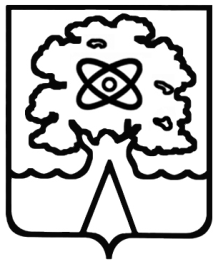 Администрация города Дубны Московской областиУправление народного образованияМуниципальное общеобразовательное учреждение «Средняя общеобразовательная школа №5 г.  Дубны Московской области» («Школа №5»)№ п/пТема урокаИКТИКТПроектная деятельностьВиды контроляВиды контроляПланируемые предметные результаты (в соответствии с ФГОС)Планируемые предметные результаты (в соответствии с ФГОС)Планируемые предметные результаты (в соответствии с ФГОС)датадатадатаДомашнеезаданиеДомашнеезаданиеДомашнеезаданиеДомашнеезадание№ п/пТема урокаИКТИКТПроектная деятельностьВиды контроляВиды контроляПланируемые предметные результаты (в соответствии с ФГОС)Планируемые предметные результаты (в соответствии с ФГОС)Планируемые предметные результаты (в соответствии с ФГОС)планпланфактДомашнеезаданиеДомашнеезаданиеДомашнеезаданиеДомашнеезадание1Город как среда обитания человека.Устный опросУстный опросЗнать основные признаки города, классификацию городов, характерные опасные ситуации современного города. Уметь использовать полученные знания в повседневной жизни. Уметь определить зоны опасности.Знать основные признаки города, классификацию городов, характерные опасные ситуации современного города. Уметь использовать полученные знания в повседневной жизни. Уметь определить зоны опасности.Знать основные признаки города, классификацию городов, характерные опасные ситуации современного города. Уметь использовать полученные знания в повседневной жизни. Уметь определить зоны опасности.№ 1.1, задание на стр. 10.№ 1.1, задание на стр. 10.№ 1.1, задание на стр. 10.№ 1.1, задание на стр. 10.2Жилище человека, особенности жизнеобеспечения жилища.Фронталь ный опросФронталь ный опросЗнать системы жизнеобеспечения, их предназначение; основные бытовые приборы, правила эксплуатации бытовых приборов; причины возникновения опасных ситуаций в жилище. Уметь действовать при возникновении опасной ситуации в быту.Знать системы жизнеобеспечения, их предназначение; основные бытовые приборы, правила эксплуатации бытовых приборов; причины возникновения опасных ситуаций в жилище. Уметь действовать при возникновении опасной ситуации в быту.Знать системы жизнеобеспечения, их предназначение; основные бытовые приборы, правила эксплуатации бытовых приборов; причины возникновения опасных ситуаций в жилище. Уметь действовать при возникновении опасной ситуации в быту.№ 1.2, задание на стр. 13. Ответить на вопросы.№ 1.2, задание на стр. 13. Ответить на вопросы.№ 1.2, задание на стр. 13. Ответить на вопросы.№ 1.2, задание на стр. 13. Ответить на вопросы.3Особенности природных условий в городе.. Написать рассказ «Экология моего села».Фронталь ный опросФронталь ный опросЗнать районы города, которые имеют неблагоприятную экологическую обстановку, меры безопасности в повседневной жизни.Знать районы города, которые имеют неблагоприятную экологическую обстановку, меры безопасности в повседневной жизни.Знать районы города, которые имеют неблагоприятную экологическую обстановку, меры безопасности в повседневной жизни.№ 1.3,задание на стр. 18.№ 1.3,задание на стр. 18.№ 1.3,задание на стр. 18.№ 1.3,задание на стр. 18.4Взаимоотношения людей, проживающих в городе, и безопасность.Фронталь ный опросФронталь ный опросЗнать типы городов, специфику взаимоотношений людей в городе, правила безопасного общения с незнакомыми людьми. Уметь безопасно общаться с окружающими людьми в городе.Знать типы городов, специфику взаимоотношений людей в городе, правила безопасного общения с незнакомыми людьми. Уметь безопасно общаться с окружающими людьми в городе.Знать типы городов, специфику взаимоотношений людей в городе, правила безопасного общения с незнакомыми людьми. Уметь безопасно общаться с окружающими людьми в городе.№ 1.4, задание на стр. 22.№ 1.4, задание на стр. 22.№ 1.4, задание на стр. 22.№ 1.4, задание на стр. 22.5Безопасность в повседневной жизни.Тестиро ваниеТестиро ваниеЗнать классификациючрезвычайных ситуаций, номера основных служб города. Уметь использовать службы безопасности по мере необходимости, применять правила личной безопасности.Знать классификациючрезвычайных ситуаций, номера основных служб города. Уметь использовать службы безопасности по мере необходимости, применять правила личной безопасности.Знать классификациючрезвычайных ситуаций, номера основных служб города. Уметь использовать службы безопасности по мере необходимости, применять правила личной безопасности.№ 1.5, задание на стр. 27. Записать в тетрадь номера телефонов служб города.№ 1.5, задание на стр. 27. Записать в тетрадь номера телефонов служб города.№ 1.5, задание на стр. 27. Записать в тетрадь номера телефонов служб города.№ 1.5, задание на стр. 27. Записать в тетрадь номера телефонов служб города.5Безопасность в повседневной жизни.Тестиро ваниеТестиро ваниеЗнать классификациючрезвычайных ситуаций, номера основных служб города. Уметь использовать службы безопасности по мере необходимости, применять правила личной безопасности.Знать классификациючрезвычайных ситуаций, номера основных служб города. Уметь использовать службы безопасности по мере необходимости, применять правила личной безопасности.Знать классификациючрезвычайных ситуаций, номера основных служб города. Уметь использовать службы безопасности по мере необходимости, применять правила личной безопасности.6Дорожное движение, безопасность участников дорожного движения.Дорожное движение, безопасность участников дорожного движения.Фронтальный опросФронтальный опросЗнать назначение дороги, участников дорожного движения, методы осуществления регулирования дорожного движения, группы дорожных знаков. Соблюдать правила дорожного движения.Знать назначение дороги, участников дорожного движения, методы осуществления регулирования дорожного движения, группы дорожных знаков. Соблюдать правила дорожного движения.Знать назначение дороги, участников дорожного движения, методы осуществления регулирования дорожного движения, группы дорожных знаков. Соблюдать правила дорожного движения.№ 2.1, задание на стр. 35. Зарисовать дорожные знаки.№ 2.1, задание на стр. 35. Зарисовать дорожные знаки.№ 2.1, задание на стр. 35. Зарисовать дорожные знаки.7Пешеход. Безопасность пешехода.Пешеход. Безопасность пешехода.Фронтальный опросФронтальный опросЗнать правила безопасного перехода дороги, улицы. Уметь определять опасные места по маршруту своего передвижения.Знать правила безопасного перехода дороги, улицы. Уметь определять опасные места по маршруту своего передвижения.Знать правила безопасного перехода дороги, улицы. Уметь определять опасные места по маршруту своего передвижения.№ 2.2, задание на стр. 39. Практикум.№ 2.2, задание на стр. 39. Практикум.№ 2.2, задание на стр. 39. Практикум.8Пассажир. Безопасность пассажира.Пассажир. Безопасность пассажира.Фронтальный опросФронтальный опросЗнать правила безопасного поведения в общественном транспорте. Использовать умения для обеспечения личной безопасности.Знать правила безопасного поведения в общественном транспорте. Использовать умения для обеспечения личной безопасности.Знать правила безопасного поведения в общественном транспорте. Использовать умения для обеспечения личной безопасности.№ 2.3, задание на стр. 44. Практикум.№ 2.3, задание на стр. 44. Практикум.№ 2.3, задание на стр. 44. Практикум.9Водитель. Велосипедист-водитель транспортного средства.Водитель. Велосипедист-водитель транспортного средства.Подготовить сообщение «Правила поведения водителя велосипеда».Фронтальный опросФронтальный опросЗнать требования, предъявляемые к техническому состоянию велосипеда. Уметь правильно действовать в случае аварии, использовать правила поведения велосипедиста на дороге.Знать требования, предъявляемые к техническому состоянию велосипеда. Уметь правильно действовать в случае аварии, использовать правила поведения велосипедиста на дороге.Знать требования, предъявляемые к техническому состоянию велосипеда. Уметь правильно действовать в случае аварии, использовать правила поведения велосипедиста на дороге.№ 2.4, задание на стр. 49.№ 2.4, задание на стр. 49.№ 2.4, задание на стр. 49.10Пожарная безопасность.Пожарная безопасность.Фронтальный опросФронтальный опросЗнать поражающие факторы пожара; причины и последствия пожара. Уметь владеть основными правилами поведения при пожаре.Знать поражающие факторы пожара; причины и последствия пожара. Уметь владеть основными правилами поведения при пожаре.Знать поражающие факторы пожара; причины и последствия пожара. Уметь владеть основными правилами поведения при пожаре.№ 2.5, задание на стр. 56-57. Составить памятку. Практикум.№ 2.5, задание на стр. 56-57. Составить памятку. Практикум.№ 2.5, задание на стр. 56-57. Составить памятку. Практикум.11Безопасное поведение в бытовых ситуациях.Безопасное поведение в бытовых ситуациях.Тестиро ваниеТестиро ваниеЗнать правила безопасного поведения во время опасных ситуаций в быту.Уметь использовать правила безопасного поведения на практике.Знать правила безопасного поведения во время опасных ситуаций в быту.Уметь использовать правила безопасного поведения на практике.Знать правила безопасного поведения во время опасных ситуаций в быту.Уметь использовать правила безопасного поведения на практике.№ 2.6, задание на стр. 63. Записать в тетради номера телефонов диспетчеров жилищно-коммунальных служб.№ 2.6, задание на стр. 63. Записать в тетради номера телефонов диспетчеров жилищно-коммунальных служб.№ 2.6, задание на стр. 63. Записать в тетради номера телефонов диспетчеров жилищно-коммунальных служб.12Погодные условия и безопасность человека.Погодные условия и безопасность человека.Устный опрос.Решение ситуативных задач.Устный опрос.Решение ситуативных задач.Знать правила безопасного поведения во время грозы, гололеда, метели.Уметь использовать правила безопасного поведения во время опасных природных явлений.Знать правила безопасного поведения во время грозы, гололеда, метели.Уметь использовать правила безопасного поведения во время опасных природных явлений.Знать правила безопасного поведения во время грозы, гололеда, метели.Уметь использовать правила безопасного поведения во время опасных природных явлений.№ 3.1, задание на стр. 70. Ответить на вопросы. Практикум.№ 3.1, задание на стр. 70. Ответить на вопросы. Практикум.№ 3.1, задание на стр. 70. Ответить на вопросы. Практикум.13Безопасность на водоемах.Безопасность на водоемах.Тестирование.Тестирование.Знать правила безопасного поведения на водоемах в разное время года. Уметь пользоваться шестом, уметь плавать. Правильно действовать в случае опасной ситуации на водном транспорте.Знать правила безопасного поведения на льду водоема.Знать правила безопасного поведения на водоемах в разное время года. Уметь пользоваться шестом, уметь плавать. Правильно действовать в случае опасной ситуации на водном транспорте.Знать правила безопасного поведения на льду водоема.Знать правила безопасного поведения на водоемах в разное время года. Уметь пользоваться шестом, уметь плавать. Правильно действовать в случае опасной ситуации на водном транспорте.Знать правила безопасного поведения на льду водоема.№ 3.2, задание настр. 75. Практикум.№ 3.2, задание настр. 75. Практикум.№ 3.2, задание настр. 75. Практикум.14Чрезвычайные ситуации природного характера.Чрезвычайные ситуации природного характера.Устный опрос.Решение ситуативных задач.Устный опрос.Решение ситуативных задач.Знать понятие – чрезвычайные ситуации, природное явление. Уметь правильно вести себя на отдыхе в природных условиях.Знать понятие – чрезвычайные ситуации, природное явление. Уметь правильно вести себя на отдыхе в природных условиях.Знать понятие – чрезвычайные ситуации, природное явление. Уметь правильно вести себя на отдыхе в природных условиях.№ 4.1, задание на стр. 83. Составить таблицу.№ 4.1, задание на стр. 83. Составить таблицу.№ 4.1, задание на стр. 83. Составить таблицу.15Чрезвычайные ситуации техногенного характера.Чрезвычайные ситуации техногенного характера.Тестирование.Тестирование.Знать понятие – чрезвычайные ситуации техногенного характера. Уметь обеспечить личную безопасность в условиях чрезвычайной ситуации техногенного характера.Знать понятие – чрезвычайные ситуации техногенного характера. Уметь обеспечить личную безопасность в условиях чрезвычайной ситуации техногенного характера.Знать понятие – чрезвычайные ситуации техногенного характера. Уметь обеспечить личную безопасность в условиях чрезвычайной ситуации техногенного характера.№ 4.2, задание на стр. 86.№ 4.2, задание на стр. 86.№ 4.2, задание на стр. 86.16Антиобщественное поведение и его опасность.Антиобщественное поведение и его опасность.Фронтальный опросФронтальный опросЗнать понятие «криминогенная ситуация».Сформировать убеждение в необходимости соблюдать правила личной безопасности при общении с незнакомыми людьми. Уметь соблюдать правила поведения в криминальных ситуациях.Знать понятие «криминогенная ситуация».Сформировать убеждение в необходимости соблюдать правила личной безопасности при общении с незнакомыми людьми. Уметь соблюдать правила поведения в криминальных ситуациях.Знать понятие «криминогенная ситуация».Сформировать убеждение в необходимости соблюдать правила личной безопасности при общении с незнакомыми людьми. Уметь соблюдать правила поведения в криминальных ситуациях.№ 5.1, задание на стр.94. Практикум.№ 5.1, задание на стр.94. Практикум.№ 5.1, задание на стр.94. Практикум.17Обеспечение личной безопасности дома.Обеспечение личной безопасности дома.Фронтальный опросФронтальный опросЗнать возможные криминогенные ситуации в доме. Владеть умениями предвидеть возможности возникновения криминогенной ситуации в доме, уметь применять правила на практике.Знать возможные криминогенные ситуации в доме. Владеть умениями предвидеть возможности возникновения криминогенной ситуации в доме, уметь применять правила на практике.Знать возможные криминогенные ситуации в доме. Владеть умениями предвидеть возможности возникновения криминогенной ситуации в доме, уметь применять правила на практике.№ 5.2, задание на стр.98-99. Записать правила личной безопасности дома. Практикум.№ 5.2, задание на стр.98-99. Записать правила личной безопасности дома. Практикум.№ 5.2, задание на стр.98-99. Записать правила личной безопасности дома. Практикум.18Обеспечение личной безопасности на улице.Обеспечение личной безопасности на улице.сообщениетестированиетестированиеЗнать возможные криминогенные ситуации на улице. Владеть умениями предвидеть возможности возникновения криминогенной ситуации, уметь избегать опасных домогательств на улице со стороны злоумышленников и насильников, уметь правильно действовать в криминогенных ситуациях.Знать возможные криминогенные ситуации на улице. Владеть умениями предвидеть возможности возникновения криминогенной ситуации, уметь избегать опасных домогательств на улице со стороны злоумышленников и насильников, уметь правильно действовать в криминогенных ситуациях.Знать возможные криминогенные ситуации на улице. Владеть умениями предвидеть возможности возникновения криминогенной ситуации, уметь избегать опасных домогательств на улице со стороны злоумышленников и насильников, уметь правильно действовать в криминогенных ситуациях.№ 5.3, задание на стр. 102.Правила личной безопасности на улице.№ 5.3, задание на стр. 102.Правила личной безопасности на улице.№ 5.3, задание на стр. 102.Правила личной безопасности на улице.19Экстремизм и терроризм: основные понятия и причины их возникновения.Экстремизм и терроризм: основные понятия и причины их возникновения.Фронтальный опросФронтальный опросЗнать общие понятия об экстремизме и о терроризме и причины их возникновения. Характеризовать основные виды террористической деятельности.Знать общие понятия об экстремизме и о терроризме и причины их возникновения. Характеризовать основные виды террористической деятельности.Знать общие понятия об экстремизме и о терроризме и причины их возникновения. Характеризовать основные виды террористической деятельности.№ 6.1, задание на стр. 109. Правила поведения.№ 6.1, задание на стр. 109. Правила поведения.№ 6.1, задание на стр. 109. Правила поведения.20Виды экстремистской и террористической деятельности.Виды экстремистской и террористической деятельности.. Рассказ «Терроризм – это преступление, не имеющее оправдания».Фронтальный опросФронтальный опросАнализировать виды экстремистской и террористической деятельности.Анализировать виды экстремистской и террористической деятельности.Анализировать виды экстремистской и террористической деятельности.№ 6.2, задание на стр.112.№ 6.2, задание на стр.112.№ 6.2, задание на стр.112.21Виды террористических актов и их последствия.Виды террористических актов и их последствия.Фронтальный опросФронтальный опросУметь составлять план своих действий при угрозе возникновения теракта и при теракте. Анализировать виды террористических актов и их характерные особенности.Уметь составлять план своих действий при угрозе возникновения теракта и при теракте. Анализировать виды террористических актов и их характерные особенности.Уметь составлять план своих действий при угрозе возникновения теракта и при теракте. Анализировать виды террористических актов и их характерные особенности.№ 6.3, задание на стр. 122. Практикум.№ 6.3, задание на стр. 122. Практикум.№ 6.3, задание на стр. 122. Практикум.22Ответственность несовершеннолет-них за антиобщественное поведение и участие в террористической деятельности.Ответственность несовершеннолет-них за антиобщественное поведение и участие в террористической деятельности.Тестирование.Тестирование.Формулировать правила поведения в повседневной жизни, чтобы не стать правонарушителями. Знать ответственность несовершеннолетних за антиобщественное поведениеФормулировать правила поведения в повседневной жизни, чтобы не стать правонарушителями. Знать ответственность несовершеннолетних за антиобщественное поведениеФормулировать правила поведения в повседневной жизни, чтобы не стать правонарушителями. Знать ответственность несовершеннолетних за антиобщественное поведение№ 6.4, задание на стр. 127. Практикум.№ 6.4, задание на стр. 127. Практикум.№ 6.4, задание на стр. 127. Практикум.23О здоровом образе жизни.О здоровом образе жизни.Фронтальный опросФронтальный опросЗнать понятия здоровье, здоровый образ жизни. Выработать убеждение, что режим дня - это одна из составляющих ЗОЖ. Уметь рационально распределять свое время.Знать понятия здоровье, здоровый образ жизни. Выработать убеждение, что режим дня - это одна из составляющих ЗОЖ. Уметь рационально распределять свое время.№ 7.1, задание на стр. 135. Составить режим дня.№ 7.1, задание на стр. 135. Составить режим дня.24Двигательная активность и закаливание организма -необходимые условия укрепления здоровья.Двигательная активность и закаливание организма -необходимые условия укрепления здоровья.Устный опрос.Решение ситуативных задач.Устный опрос.Решение ситуативных задач.Знать значение двигательной активности.Уметь систематически заниматься физической культурой.Знать значение двигательной активности.Уметь систематически заниматься физической культурой.№ 7.2, задание на стр. 143. Заполнить таблицу.№ 7.2, задание на стр. 143. Заполнить таблицу.25Рациональное питание. Гигиена питания.Рациональное питание. Гигиена питания.Тестирование.Тестирование.Знать понятие «рациональное» питание; основные питательные вещества; рацион питания человека. Соблюдать правила рационального питания. Уметь приводить примеры продуктов, содержащих: углеводы, жиры, белки, витамины.Знать понятие «рациональное» питание; основные питательные вещества; рацион питания человека. Соблюдать правила рационального питания. Уметь приводить примеры продуктов, содержащих: углеводы, жиры, белки, витамины.№ 7.3, задание на стр. 146.№ 7.3, задание на стр. 146.26Вредные привычки и их влияние на здоровье человека.Здоровый образ жизни и профилактика вредных привычек.Вредные привычки и их влияние на здоровье человека.Здоровый образ жизни и профилактика вредных привычек.Устный опрос.Решение ситуативных задач.Устный опрос.Решение ситуативных задач.Знать последствия вредных привычек. Уметь применять правила«Нет!» для профилактики курения и употребления спиртных напитков, называть возможные последствия употребления алкоголя и никотина..Знать последствия вредных привычек. Уметь применять правила«Нет!» для профилактики курения и употребления спиртных напитков, называть возможные последствия употребления алкоголя и никотина..№ 8.1, задание на стр. 153. Нарисовать плакат.№ 8.1, задание на стр. 153. Нарисовать плакат.27Здоровый образ жизни и профилактика вредных привычек (практическое занятие)Здоровый образ жизни и профилактика вредных привычек (практическое занятие)Тестирование.Тестирование.Знать, что вредные привычки зачастую начинаются с первой пробы, как сказать «НЕТ», как уберечь друга. Уметь уберечь себя от курения, называть последствия употребления алкоголя.Знать, что вредные привычки зачастую начинаются с первой пробы, как сказать «НЕТ», как уберечь друга. Уметь уберечь себя от курения, называть последствия употребления алкоголя.№ 8.2, задание на стр. 154. Практикум.№ 8.2, задание на стр. 154. Практикум.2829ПП при различных видах повреждений.Практические занятия.ПП при различных видах повреждений.Практические занятия.Фронтальный опросФронтальный опросЗнать последовательность оказания ПМП; порядок вызова скорой помощи. Уметь оказывать первую медицинскую помощь.№ 9.1, задание на стр. 158.Практикум.2829ПП при различных видах повреждений.Практические занятия.ПП при различных видах повреждений.Практические занятия.Фронтальный опросФронтальный опрос№ 9.1, задание на стр. 158.Практикум.303132Оказание первой помощи при ушибах,ссадинах.Практические занятия.Оказание первой помощи при ушибах,ссадинах.Практические занятия.Фронтальный опросФронтальный опросУметь оказывать первую медицинскую помощь при ушибах и ссадинах.Уметь оказывать первую медицинскую помощь при ушибах и ссадинах.№ 9.2, задание на стр. 160. Практикум.№ 9.2, задание на стр. 160. Практикум.333435ПП при отравлениях.Практические занятия.ПП при отравлениях.Практические занятия.Тестирование.Тестирование.Уметь оказывать первую медицинскую помощь при отравлениях медикаментами, препаратами бытовой химии, кислотами, щелочами, никотином угарным газом.Уметь оказывать первую медицинскую помощь при отравлениях медикаментами, препаратами бытовой химии, кислотами, щелочами, никотином угарным газом.Практикум.Практикум.№п/пТема урокаТема урокаТема урокаТема урокаиктиктиктиктПроектная деятельностьПроектная деятельностьПроектная деятельностьПроектная деятельностьПроектная деятельностьПроектная деятельностьВиды контроляВиды контроляВиды контроляВиды контроляВиды контроляПланируемыепредметные результатыПланируемыепредметные результатыПланируемыепредметные результатыПланируемыепредметные результатыдатадатадатадатадатадатадатадатадатадатадатадатаДомашнее заданиеДомашнее задание№п/пТема урокаТема урокаТема урокаТема урокаиктиктиктиктПроектная деятельностьПроектная деятельностьПроектная деятельностьПроектная деятельностьПроектная деятельностьПроектная деятельностьВиды контроляВиды контроляВиды контроляВиды контроляВиды контроляПланируемыепредметные результатыПланируемыепредметные результатыПланируемыепредметные результатыПланируемыепредметные результатыпланпланпланпланпланфактфактфактфактфактфактфактДомашнее заданиеДомашнее задание1Различные природные явления.Различные природные явления.Различные природные явления.Различные природные явления.Устный опросУстный опросУстный опросУстный опросУстный опросЗнать определения: литосфера, атмосфера, гидросфера, биосфера. Знать классификацию природных явлений по месту возникновения.Знать определения: литосфера, атмосфера, гидросфера, биосфера. Знать классификацию природных явлений по месту возникновения.Знать определения: литосфера, атмосфера, гидросфера, биосфера. Знать классификацию природных явлений по месту возникновения.Знать определения: литосфера, атмосфера, гидросфера, биосфера. Знать классификацию природных явлений по месту возникновения.№ 1.1, задание на стр. 8. Перечислить природные явления наиболее характерные для своего региона.№ 1.1, задание на стр. 8. Перечислить природные явления наиболее характерные для своего региона.2Общая характеристика природных явлений.Общая характеристика природных явлений.Общая характеристика природных явлений.Общая характеристика природных явлений.Фронтальный опросФронтальный опросФронтальный опросФронтальный опросФронтальный опросЗнать основные группы опасных природных явлений.Знать основные группы опасных природных явлений.Знать основные группы опасных природных явлений.Знать основные группы опасных природных явлений.№ 1.2, задание на стр.15.Письменное задание.№ 1.2, задание на стр.15.Письменное задание.3Опасные и чрезвычайные ситуации природного характера.Опасные и чрезвычайные ситуации природного характера.Опасные и чрезвычайные ситуации природного характера.Опасные и чрезвычайные ситуации природного характера.тестированиетестированиетестированиетестированиетестированиеУметь соотносить происходящее явление виду чрезвычайной ситуации.Уметь соотносить происходящее явление виду чрезвычайной ситуации.Уметь соотносить происходящее явление виду чрезвычайной ситуации.Уметь соотносить происходящее явление виду чрезвычайной ситуации.№ 1.3, задание на стр. 21.Практикум.№ 1.3, задание на стр. 21.Практикум.4Землетрясение. Причины возникновения землетрясения и возможные последствия.Землетрясение. Причины возникновения землетрясения и возможные последствия.Землетрясение. Причины возникновения землетрясения и возможные последствия.Землетрясение. Причины возникновения землетрясения и возможные последствия.Фронтальный опросФронтальный опросФронтальный опросФронтальный опросФронтальный опросФронтальный опросФронтальный опросФронтальный опросФронтальный опросЗнать причины землетрясений; сейсмически активные районы России. Уметь определять силу и интенсивность землетрясения по шкале Меркалли.Знать причины землетрясений; сейсмически активные районы России. Уметь определять силу и интенсивность землетрясения по шкале Меркалли.Знать причины землетрясений; сейсмически активные районы России. Уметь определять силу и интенсивность землетрясения по шкале Меркалли.Знать причины землетрясений; сейсмически активные районы России. Уметь определять силу и интенсивность землетрясения по шкале Меркалли.№ 2.1, задание на стр.29-30.Примеры крупных землетрясений.Практикум.5Защита населения от последствий землетрясений.Защита населения от последствий землетрясений.Защита населения от последствий землетрясений.Защита населения от последствий землетрясений.Фронтальный опрос.Фронтальный опрос.Фронтальный опрос.Фронтальный опрос.Фронтальный опрос.Фронтальный опрос.Фронтальный опрос.Фронтальный опрос.Фронтальный опрос.Знать комплекс мероприятий, проводимых по защите населения от последствий землетрясений. Уметь действовать по сигналу «Внимание всем!»Знать комплекс мероприятий, проводимых по защите населения от последствий землетрясений. Уметь действовать по сигналу «Внимание всем!»Знать комплекс мероприятий, проводимых по защите населения от последствий землетрясений. Уметь действовать по сигналу «Внимание всем!»Знать комплекс мероприятий, проводимых по защите населения от последствий землетрясений. Уметь действовать по сигналу «Внимание всем!»№ 2.2, задание на стр. 35.Письменное задание..6Правила безопасного поведения населения при землетрясении.Правила безопасного поведения населения при землетрясении.Правила безопасного поведения населения при землетрясении.Правила безопасного поведения населения при землетрясении.Фронтальный опрос.Фронтальный опрос.Фронтальный опрос.Фронтальный опрос.Фронтальный опрос.Фронтальный опрос.Фронтальный опрос.Фронтальный опрос.Фронтальный опрос.Уметь действовать вразличных ситуациях: при подготовке к землетрясению, если землетрясение началось; если землетрясение началось неожиданно; после землетрясения.Уметь действовать вразличных ситуациях: при подготовке к землетрясению, если землетрясение началось; если землетрясение началось неожиданно; после землетрясения.Уметь действовать вразличных ситуациях: при подготовке к землетрясению, если землетрясение началось; если землетрясение началось неожиданно; после землетрясения.Уметь действовать вразличных ситуациях: при подготовке к землетрясению, если землетрясение началось; если землетрясение началось неожиданно; после землетрясения.№ 2.3, задание на стр. 43-44.Составить план действий.Практикум7Расположение вулканов на Земле, извержение вулканов.Расположение вулканов на Земле, извержение вулканов.Расположение вулканов на Земле, извержение вулканов.Расположение вулканов на Земле, извержение вулканов.Фронтальный опрос.Решение ситуационных задач.Фронтальный опрос.Решение ситуационных задач.Фронтальный опрос.Решение ситуационных задач.Фронтальный опрос.Решение ситуационных задач.Фронтальный опрос.Решение ситуационных задач.Фронтальный опрос.Решение ситуационных задач.Фронтальный опрос.Решение ситуационных задач.Фронтальный опрос.Решение ситуационных задач.Фронтальный опрос.Решение ситуационных задач.Знать расположение вулканов на Земле; причины образования вулканов; типы вулканов. Уметь находить вулканы на карте.Знать расположение вулканов на Земле; причины образования вулканов; типы вулканов. Уметь находить вулканы на карте.Знать расположение вулканов на Земле; причины образования вулканов; типы вулканов. Уметь находить вулканы на карте.Знать расположение вулканов на Земле; причины образования вулканов; типы вулканов. Уметь находить вулканы на карте.№ 2.4, задание на стр. 51.Работа по контурной карте.Сообщение.8Последствия извержения вулканов. Защита населения.Последствия извержения вулканов. Защита населения.Последствия извержения вулканов. Защита населения.Последствия извержения вулканов. Защита населения.сообщение о вулкане.сообщение о вулкане.сообщение о вулкане.Фронтальный опрос.Фронтальный опрос.Фронтальный опрос.Фронтальный опрос.Фронтальный опрос.Фронтальный опрос.Фронтальный опрос.Фронтальный опрос.Фронтальный опрос.Знать последствия извержения вулканов. Уметь действовать, если поступило сообщение о проснувшемся вулкане.Знать последствия извержения вулканов. Уметь действовать, если поступило сообщение о проснувшемся вулкане.Знать последствия извержения вулканов. Уметь действовать, если поступило сообщение о проснувшемся вулкане.Знать последствия извержения вулканов. Уметь действовать, если поступило сообщение о проснувшемся вулкане.№ 2.5, задание на стр. 57.Подготовить сообщение о вулкане.9Оползни и обвалы, их последствия. Защита населения.Оползни и обвалы, их последствия. Защита населения.Оползни и обвалы, их последствия. Защита населения.Оползни и обвалы, их последствия. Защита населения.тестированиетестированиетестированиетестированиетестированиетестированиетестированиетестированиетестированиеЗнать причины и последствия оползней; обвалов. Уметь действовать при угрозе оползня; обвала.Знать причины и последствия оползней; обвалов. Уметь действовать при угрозе оползня; обвала.Знать причины и последствия оползней; обвалов. Уметь действовать при угрозе оползня; обвала.Знать причины и последствия оползней; обвалов. Уметь действовать при угрозе оползня; обвала.№ 2.6, задание на стр. 65-66.Вопросы. Практикум.1010Ураганы и бури, причины их возникновения, возможные последствия.Ураганы и бури, причины их возникновения, возможные последствия.Ураганы и бури, причины их возникновения, возможные последствия.Ураганы и бури, причины их возникновения, возможные последствия.Ураганы и бури, причины их возникновения, возможные последствия.Фронтальный опрос.Фронтальный опрос.Фронтальный опрос.Фронтальный опрос.Фронтальный опрос.Фронтальный опрос.Фронтальный опрос.Знать причины возникновения; возможные последствия ураганов и бурь. Уметь определять силу ветра по шкале Бофорта.Знать причины возникновения; возможные последствия ураганов и бурь. Уметь определять силу ветра по шкале Бофорта.Знать причины возникновения; возможные последствия ураганов и бурь. Уметь определять силу ветра по шкале Бофорта.Знать причины возникновения; возможные последствия ураганов и бурь. Уметь определять силу ветра по шкале Бофорта.№ 3.1, задание на стр. 74.Практикум.№ 3.1, задание на стр. 74.Практикум.№ 3.1, задание на стр. 74.Практикум.1111Защита населения от последствий ураганов и бурь.Защита населения от последствий ураганов и бурь.Защита населения от последствий ураганов и бурь.Защита населения от последствий ураганов и бурь.Защита населения от последствий ураганов и бурь.Фронтальный опрос. Решение ситуационных задач.Фронтальный опрос. Решение ситуационных задач.Фронтальный опрос. Решение ситуационных задач.Фронтальный опрос. Решение ситуационных задач.Фронтальный опрос. Решение ситуационных задач.Фронтальный опрос. Решение ситуационных задач.Фронтальный опрос. Решение ситуационных задач.Знать профилактические меры по защите населения от последствий ураганов и бурь.Уметь действовать: после получения сигнала о штормовом предупреждении; при урагане.Знать профилактические меры по защите населения от последствий ураганов и бурь.Уметь действовать: после получения сигнала о штормовом предупреждении; при урагане.Знать профилактические меры по защите населения от последствий ураганов и бурь.Уметь действовать: после получения сигнала о штормовом предупреждении; при урагане.Знать профилактические меры по защите населения от последствий ураганов и бурь.Уметь действовать: после получения сигнала о штормовом предупреждении; при урагане.№ 3.2, задание на стр. 78.Написать инструкцию поведения во время бури и урагана.№ 3.2, задание на стр. 78.Написать инструкцию поведения во время бури и урагана.№ 3.2, задание на стр. 78.Написать инструкцию поведения во время бури и урагана.1212Смерчи.Смерчи.Смерчи.Смерчи.Смерчи.сообщениесообщениесообщениетестированиетестированиетестированиетестированиетестированиетестированиетестированиеЗнать причины и последствия смерча. Уметь действовать при угрозе смерча и во время смерча.Знать причины и последствия смерча. Уметь действовать при угрозе смерча и во время смерча.Знать причины и последствия смерча. Уметь действовать при угрозе смерча и во время смерча.Знать причины и последствия смерча. Уметь действовать при угрозе смерча и во время смерча.№ 3.3, задание на стр. 83.Подготовить сообщение.Практикум.№ 3.3, задание на стр. 83.Подготовить сообщение.Практикум.№ 3.3, задание на стр. 83.Подготовить сообщение.Практикум.1313Наводнения. Виды наводнений и их причины.Наводнения. Виды наводнений и их причины.Наводнения. Виды наводнений и их причины.Наводнения. Виды наводнений и их причины.Наводнения. Виды наводнений и их причины.Фронтальный опрос.Фронтальный опрос.Фронтальный опрос.Фронтальный опрос.Знать виды наводнений: половодье, паводок, затор, зажор, ветровой нагон; причины их возникновения.Знать виды наводнений: половодье, паводок, затор, зажор, ветровой нагон; причины их возникновения.Знать виды наводнений: половодье, паводок, затор, зажор, ветровой нагон; причины их возникновения.Знать виды наводнений: половодье, паводок, затор, зажор, ветровой нагон; причины их возникновения.Знать виды наводнений: половодье, паводок, затор, зажор, ветровой нагон; причины их возникновения.Знать виды наводнений: половодье, паводок, затор, зажор, ветровой нагон; причины их возникновения.Знать виды наводнений: половодье, паводок, затор, зажор, ветровой нагон; причины их возникновения.Знать виды наводнений: половодье, паводок, затор, зажор, ветровой нагон; причины их возникновения.№ 4.1, задание на стр. 89.Примеры наводнений в РФ.№ 4.1, задание на стр. 89.Примеры наводнений в РФ.№ 4.1, задание на стр. 89.Примеры наводнений в РФ.№ 4.1, задание на стр. 89.Примеры наводнений в РФ.1414Защита населения от последствий наводнений.Защита населения от последствий наводнений.Защита населения от последствий наводнений.Защита населения от последствий наводнений.Защита населения от последствий наводнений.Фронтальный опрос.Фронтальный опрос.Фронтальный опрос.Фронтальный опрос.Знать основные мероприятия, проводимые по защите населения от последствий наводнений.Знать основные мероприятия, проводимые по защите населения от последствий наводнений.Знать основные мероприятия, проводимые по защите населения от последствий наводнений.Знать основные мероприятия, проводимые по защите населения от последствий наводнений.Знать основные мероприятия, проводимые по защите населения от последствий наводнений.Знать основные мероприятия, проводимые по защите населения от последствий наводнений.Знать основные мероприятия, проводимые по защите населения от последствий наводнений.Знать основные мероприятия, проводимые по защите населения от последствий наводнений.№ 4.2, задание на стр. 93.Письменное задание.№ 4.2, задание на стр. 93.Письменное задание.№ 4.2, задание на стр. 93.Письменное задание.№ 4.2, задание на стр. 93.Письменное задание.1515Рекомендации населению по действиям при угрозе и во время наводнения.Рекомендации населению по действиям при угрозе и во время наводнения.Рекомендации населению по действиям при угрозе и во время наводнения.Рекомендации населению по действиям при угрозе и во время наводнения.Рекомендации населению по действиям при угрозе и во время наводнения.Фронтальный опрос.Фронтальный опрос.Фронтальный опрос.Фронтальный опрос.Уметь действовать при угрозе и во время наводнений. Знать основные мероприятия по защите населения от наводнений, и их последствий.Уметь действовать при угрозе и во время наводнений. Знать основные мероприятия по защите населения от наводнений, и их последствий.Уметь действовать при угрозе и во время наводнений. Знать основные мероприятия по защите населения от наводнений, и их последствий.Уметь действовать при угрозе и во время наводнений. Знать основные мероприятия по защите населения от наводнений, и их последствий.Уметь действовать при угрозе и во время наводнений. Знать основные мероприятия по защите населения от наводнений, и их последствий.Уметь действовать при угрозе и во время наводнений. Знать основные мероприятия по защите населения от наводнений, и их последствий.Уметь действовать при угрозе и во время наводнений. Знать основные мероприятия по защите населения от наводнений, и их последствий.Уметь действовать при угрозе и во время наводнений. Знать основные мероприятия по защите населения от наводнений, и их последствий.№ 4.3, задание на стр. 98.Практикум. Ответить на вопросы.№ 4.3, задание на стр. 98.Практикум. Ответить на вопросы.№ 4.3, задание на стр. 98.Практикум. Ответить на вопросы.№ 4.3, задание на стр. 98.Практикум. Ответить на вопросы.1616Сели и их характеристика.Сели и их характеристика.Сели и их характеристика.Сели и их характеристика.Сели и их характеристика.Фронтальный опрос.Фронтальный опрос.Фронтальный опрос.Фронтальный опрос.Знать районы РФ, на которых образуются селевые бассейны; причины и последствия селевого потока.Знать районы РФ, на которых образуются селевые бассейны; причины и последствия селевого потока.Знать районы РФ, на которых образуются селевые бассейны; причины и последствия селевого потока.Знать районы РФ, на которых образуются селевые бассейны; причины и последствия селевого потока.Знать районы РФ, на которых образуются селевые бассейны; причины и последствия селевого потока.Знать районы РФ, на которых образуются селевые бассейны; причины и последствия селевого потока.Знать районы РФ, на которых образуются селевые бассейны; причины и последствия селевого потока.Знать районы РФ, на которых образуются селевые бассейны; причины и последствия селевого потока.№ 4.4, задание на стр. 101.Подготовить сообщение.№ 4.4, задание на стр. 101.Подготовить сообщение.№ 4.4, задание на стр. 101.Подготовить сообщение.№ 4.4, задание на стр. 101.Подготовить сообщение.1717Защита населения от последствий селевых потоков.Защита населения от последствий селевых потоков.Защита населения от последствий селевых потоков.Защита населения от последствий селевых потоков.Защита населения от последствий селевых потоков.Фронтальный опрос.Фронтальный опрос.Фронтальный опрос.Фронтальный опрос.Уметь действовать угрозе и во время селя. Знать способы защиты от последствий селевых потоков.Уметь действовать угрозе и во время селя. Знать способы защиты от последствий селевых потоков.Уметь действовать угрозе и во время селя. Знать способы защиты от последствий селевых потоков.Уметь действовать угрозе и во время селя. Знать способы защиты от последствий селевых потоков.Уметь действовать угрозе и во время селя. Знать способы защиты от последствий селевых потоков.Уметь действовать угрозе и во время селя. Знать способы защиты от последствий селевых потоков.Уметь действовать угрозе и во время селя. Знать способы защиты от последствий селевых потоков.Уметь действовать угрозе и во время селя. Знать способы защиты от последствий селевых потоков.№ 4.5, задание на стр.104.Порядок поведения при угрозе возникновения селя.№ 4.5, задание на стр.104.Порядок поведения при угрозе возникновения селя.№ 4.5, задание на стр.104.Порядок поведения при угрозе возникновения селя.№ 4.5, задание на стр.104.Порядок поведения при угрозе возникновения селя.1818Цунами и их характеристика.Цунами и их характеристика.Цунами и их характеристика.Цунами и их характеристика.Цунами и их характеристика.Фронтальный опрос.Фронтальный опрос.Фронтальный опрос.Фронтальный опрос.Знать причины и последствия цунами.Знать причины и последствия цунами.Знать причины и последствия цунами.Знать причины и последствия цунами.Знать причины и последствия цунами.Знать причины и последствия цунами.Знать причины и последствия цунами.Знать причины и последствия цунами.№ 4.6, задание на стр. 109.Примеры цунами XXI века.№ 4.6, задание на стр. 109.Примеры цунами XXI века.№ 4.6, задание на стр. 109.Примеры цунами XXI века.№ 4.6, задание на стр. 109.Примеры цунами XXI века.1919Защита населения от цунами.Защита населения от цунами.Защита населения от цунами.Защита населения от цунами.Защита населения от цунами.Фронтальный опрос. Решение ситуационных задач.Фронтальный опрос. Решение ситуационных задач.Фронтальный опрос. Решение ситуационных задач.Фронтальный опрос. Решение ситуационных задач.Уметь действовать во время цунами, после него. Знать, как подготовиться к цунами.Уметь действовать во время цунами, после него. Знать, как подготовиться к цунами.Уметь действовать во время цунами, после него. Знать, как подготовиться к цунами.Уметь действовать во время цунами, после него. Знать, как подготовиться к цунами.Уметь действовать во время цунами, после него. Знать, как подготовиться к цунами.Уметь действовать во время цунами, после него. Знать, как подготовиться к цунами.Уметь действовать во время цунами, после него. Знать, как подготовиться к цунами.Уметь действовать во время цунами, после него. Знать, как подготовиться к цунами.№ 4.7, задание на стр. 113.Составить план личной безопасности во время цунами.№ 4.7, задание на стр. 113.Составить план личной безопасности во время цунами.№ 4.7, задание на стр. 113.Составить план личной безопасности во время цунами.№ 4.7, задание на стр. 113.Составить план личной безопасности во время цунами.2020Снежные лавины.Снежные лавины.Снежные лавины.Снежные лавины.Снежные лавины.тестированиетестированиетестированиетестированиеУметь действовать в лавиноопасных зонах. Знать лавиноопасные районы РФ.Уметь действовать в лавиноопасных зонах. Знать лавиноопасные районы РФ.Уметь действовать в лавиноопасных зонах. Знать лавиноопасные районы РФ.Уметь действовать в лавиноопасных зонах. Знать лавиноопасные районы РФ.Уметь действовать в лавиноопасных зонах. Знать лавиноопасные районы РФ.Уметь действовать в лавиноопасных зонах. Знать лавиноопасные районы РФ.Уметь действовать в лавиноопасных зонах. Знать лавиноопасные районы РФ.Уметь действовать в лавиноопасных зонах. Знать лавиноопасные районы РФ.№ 4.8, задание на стр. 117-118.Практикум.№ 4.8, задание на стр. 117-118.Практикум.№ 4.8, задание на стр. 117-118.Практикум.№ 4.8, задание на стр. 117-118.Практикум.212121Лесные и торфяные пожары и их характеристика.Лесные и торфяные пожары и их характеристика.Лесные и торфяные пожары и их характеристика.Фронтальный опрос.Фронтальный опрос.Фронтальный опрос.Фронтальный опрос.Знать регионы России, наиболее подверженные возникновению лесных пожаров на лесных площадях. Уметь соблюдать меры пожарной безопасности в лесу.Знать регионы России, наиболее подверженные возникновению лесных пожаров на лесных площадях. Уметь соблюдать меры пожарной безопасности в лесу.Знать регионы России, наиболее подверженные возникновению лесных пожаров на лесных площадях. Уметь соблюдать меры пожарной безопасности в лесу.Знать регионы России, наиболее подверженные возникновению лесных пожаров на лесных площадях. Уметь соблюдать меры пожарной безопасности в лесу.№ 5.1, задание на стр. 124.Практикум.№ 5.1, задание на стр. 124.Практикум.№ 5.1, задание на стр. 124.Практикум.№ 5.1, задание на стр. 124.Практикум.№ 5.1, задание на стр. 124.Практикум.222222Профилактика лесных и торфяных пожаров, защита населения.Профилактика лесных и торфяных пожаров, защита населения.Профилактика лесных и торфяных пожаров, защита населения.Фронтальный опрос.Фронтальный опрос.Фронтальный опрос.Фронтальный опрос.Знать способы тушения небольшого пожара в лесу.Уметь соблюдать правила безопасного поведения при угрозе возникновения и во время пожара в лесу.Знать способы тушения небольшого пожара в лесу.Уметь соблюдать правила безопасного поведения при угрозе возникновения и во время пожара в лесу.Знать способы тушения небольшого пожара в лесу.Уметь соблюдать правила безопасного поведения при угрозе возникновения и во время пожара в лесу.Знать способы тушения небольшого пожара в лесу.Уметь соблюдать правила безопасного поведения при угрозе возникновения и во время пожара в лесу.№ 5.2, задание на стр. 130-131.Записать меры пожарной безопасности в лесу. Практикум.№ 5.2, задание на стр. 130-131.Записать меры пожарной безопасности в лесу. Практикум.№ 5.2, задание на стр. 130-131.Записать меры пожарной безопасности в лесу. Практикум.№ 5.2, задание на стр. 130-131.Записать меры пожарной безопасности в лесу. Практикум.№ 5.2, задание на стр. 130-131.Записать меры пожарной безопасности в лесу. Практикум.232323Инфекционная заболеваемость людей и защита населения.Инфекционная заболеваемость людей и защита населения.Инфекционная заболеваемость людей и защита населения.Фронтальный опрос. Решение ситуационных задач.Фронтальный опрос. Решение ситуационных задач.Фронтальный опрос. Решение ситуационных задач.Фронтальный опрос. Решение ситуационных задач.Соблюдать правила личной гигиены для профилактики инфекционных заболеваний.Знать инфекционные болезни; пути распространения инфекции.Соблюдать правила личной гигиены для профилактики инфекционных заболеваний.Знать инфекционные болезни; пути распространения инфекции.Соблюдать правила личной гигиены для профилактики инфекционных заболеваний.Знать инфекционные болезни; пути распространения инфекции.Соблюдать правила личной гигиены для профилактики инфекционных заболеваний.Знать инфекционные болезни; пути распространения инфекции.№ 5.3, задание на стр. 139.Вопросы. Практикум.№ 5.3, задание на стр. 139.Вопросы. Практикум.№ 5.3, задание на стр. 139.Вопросы. Практикум.№ 5.3, задание на стр. 139.Вопросы. Практикум.№ 5.3, задание на стр. 139.Вопросы. Практикум.242424Эпизоотии и эпифитотии.Эпизоотии и эпифитотии.Эпизоотии и эпифитотии.тестированиетестированиетестированиетестированиеЗнать понятия: эпизоотии, эпифитотии.Знать понятия: эпизоотии, эпифитотии.Знать понятия: эпизоотии, эпифитотии.Знать понятия: эпизоотии, эпифитотии.№ 5.4, задание на стр. 142.Ответить письменно на вопросы.№ 5.4, задание на стр. 142.Ответить письменно на вопросы.№ 5.4, задание на стр. 142.Ответить письменно на вопросы.№ 5.4, задание на стр. 142.Ответить письменно на вопросы.№ 5.4, задание на стр. 142.Ответить письменно на вопросы.252625262526Терроризм и опасность вовлечения подростка в террористическую и экстремистскую деятельность.Терроризм и опасность вовлечения подростка в террористическую и экстремистскую деятельность.Терроризм и опасность вовлечения подростка в террористическую и экстремистскую деятельность.Терроризм и опасность вовлечения подростка в террористическую и экстремистскую деятельность.Терроризм и опасность вовлечения подростка в террористическую и экстремистскую деятельность.Фронтальный опрос.Фронтальный опрос.Фронтальный опрос.Фронтальный опрос.Знать факторы и социальные явления, способствующие вовлечению человека в террористическую деятельность. Знать уголовную ответственность за телефонный терроризм.Знать факторы и социальные явления, способствующие вовлечению человека в террористическую деятельность. Знать уголовную ответственность за телефонный терроризм.Знать факторы и социальные явления, способствующие вовлечению человека в террористическую деятельность. Знать уголовную ответственность за телефонный терроризм.Знать факторы и социальные явления, способствующие вовлечению человека в террористическую деятельность. Знать уголовную ответственность за телефонный терроризм.Знать факторы и социальные явления, способствующие вовлечению человека в террористическую деятельность. Знать уголовную ответственность за телефонный терроризм.№ 6.1, задание на стр. 154-155.Ответить на вопросы.Практикум.№ 6.1, задание на стр. 154-155.Ответить на вопросы.Практикум.№ 6.1, задание на стр. 154-155.Ответить на вопросы.Практикум.№ 6.1, задание на стр. 154-155.Ответить на вопросы.Практикум.№ 6.1, задание на стр. 154-155.Ответить на вопросы.Практикум.№ 6.1, задание на стр. 154-155.Ответить на вопросы.Практикум.272827282728Роль нравственных позиций и личных качеств подростка в формировании антитеррористического поведения.Роль нравственных позиций и личных качеств подростка в формировании антитеррористического поведения.Роль нравственных позиций и личных качеств подростка в формировании антитеррористического поведения.Роль нравственных позиций и личных качеств подростка в формировании антитеррористического поведения.Роль нравственных позиций и личных качеств подростка в формировании антитеррористического поведения.тестированиетестированиетестированиетестированиеУметь строить дальнейшую индивидуальную траекторию образования и нравственного поведения.Уметь строить дальнейшую индивидуальную траекторию образования и нравственного поведения.Уметь строить дальнейшую индивидуальную траекторию образования и нравственного поведения.Уметь строить дальнейшую индивидуальную траекторию образования и нравственного поведения.Уметь строить дальнейшую индивидуальную траекторию образования и нравственного поведения.№ 6.2, задание на стр. 167-168.Письменное задание.№ 6.2, задание на стр. 167-168.Письменное задание.№ 6.2, задание на стр. 167-168.Письменное задание.№ 6.2, задание на стр. 167-168.Письменное задание.№ 6.2, задание на стр. 167-168.Письменное задание.№ 6.2, задание на стр. 167-168.Письменное задание.292929Психологическая уравновешенностьПсихологическая уравновешенностьПсихологическая уравновешенностьПсихологическая уравновешенностьПсихологическая уравновешенностьФронтальный опрос.Фронтальный опрос.Фронтальный опрос.Фронтальный опрос.Знать, какие качества нужно воспитывать в себе, чтобы повысить психологическую уравновешенность. Уметь воспитывать в себе нравственные качества.Знать, какие качества нужно воспитывать в себе, чтобы повысить психологическую уравновешенность. Уметь воспитывать в себе нравственные качества.Знать, какие качества нужно воспитывать в себе, чтобы повысить психологическую уравновешенность. Уметь воспитывать в себе нравственные качества.Знать, какие качества нужно воспитывать в себе, чтобы повысить психологическую уравновешенность. Уметь воспитывать в себе нравственные качества.Знать, какие качества нужно воспитывать в себе, чтобы повысить психологическую уравновешенность. Уметь воспитывать в себе нравственные качества.№ 7.1, задание на стр. 175.Психологический тест.№ 7.1, задание на стр. 175.Психологический тест.№ 7.1, задание на стр. 175.Психологический тест.№ 7.1, задание на стр. 175.Психологический тест.№ 7.1, задание на стр. 175.Психологический тест.№ 7.1, задание на стр. 175.Психологический тест.303030Стресс и его влияние на человека.Стресс и его влияние на человека.Стресс и его влияние на человека.Стресс и его влияние на человека.Стресс и его влияние на человека.Сообщение «Влияние стресса на состояние здоровья человека»Сообщение «Влияние стресса на состояние здоровья человека»Сообщение «Влияние стресса на состояние здоровья человека»Фронтальный опрос. Решение ситуационных задач.Фронтальный опрос. Решение ситуационных задач.Фронтальный опрос. Решение ситуационных задач.Фронтальный опрос. Решение ситуационных задач.Уметь контролировать свои эмоции. Знать о пагубном влиянии стресса на здоровье человека.Уметь контролировать свои эмоции. Знать о пагубном влиянии стресса на здоровье человека.Уметь контролировать свои эмоции. Знать о пагубном влиянии стресса на здоровье человека.Уметь контролировать свои эмоции. Знать о пагубном влиянии стресса на здоровье человека.Уметь контролировать свои эмоции. Знать о пагубном влиянии стресса на здоровье человека.№ 7.2, задание на стр. 179.№ 7.2, задание на стр. 179.№ 7.2, задание на стр. 179.№ 7.2, задание на стр. 179.№ 7.2, задание на стр. 179.№ 7.2, задание на стр. 179.313131Анатомо-физиологические особенности человека в подростковом возрасте.Анатомо-физиологические особенности человека в подростковом возрасте.Анатомо-физиологические особенности человека в подростковом возрасте.Анатомо-физиологические особенности человека в подростковом возрасте.Анатомо-физиологические особенности человека в подростковом возрасте.тестированиетестированиетестированиетестированиеСоблюдать правила личной гигиены. Знать особенности развития организма человека в подростковом возрасте.Соблюдать правила личной гигиены. Знать особенности развития организма человека в подростковом возрасте.Соблюдать правила личной гигиены. Знать особенности развития организма человека в подростковом возрасте.Соблюдать правила личной гигиены. Знать особенности развития организма человека в подростковом возрасте.Соблюдать правила личной гигиены. Знать особенности развития организма человека в подростковом возрасте.№ 7.3, задание на стр. 182.№ 7.3, задание на стр. 182.№ 7.3, задание на стр. 182.№ 7.3, задание на стр. 182.№ 7.3, задание на стр. 182.№ 7.3, задание на стр. 182.323232Общие правила оказания первой помощи.Общие правила оказания первой помощи.Общие правила оказания первой помощи.Общие правила оказания первой помощи.Общие правила оказания первой помощи.Фронтальный опрос.Фронтальный опрос.Фронтальный опрос.Фронтальный опрос.Уметь быстро вызывать бригаду скорой помощи. Знать порядок действий первой помощи.Уметь быстро вызывать бригаду скорой помощи. Знать порядок действий первой помощи.Уметь быстро вызывать бригаду скорой помощи. Знать порядок действий первой помощи.Уметь быстро вызывать бригаду скорой помощи. Знать порядок действий первой помощи.Уметь быстро вызывать бригаду скорой помощи. Знать порядок действий первой помощи.№ 8.1, задание на стр. 186.Практикум.№ 8.1, задание на стр. 186.Практикум.№ 8.1, задание на стр. 186.Практикум.№ 8.1, задание на стр. 186.Практикум.№ 8.1, задание на стр. 186.Практикум.№ 8.1, задание на стр. 186.Практикум.333333Оказание первой помощи при наружном кровотечении.Оказание первой помощи при наружном кровотечении.Оказание первой помощи при наружном кровотечении.Оказание первой помощи при наружном кровотечении.Оказание первой помощи при наружном кровотечении.Сообщение «Метод пальцевого прижатия артерий».Сообщение «Метод пальцевого прижатия артерий».Сообщение «Метод пальцевого прижатия артерий».Фронтальный опрос.Фронтальный опрос.Фронтальный опрос.Фронтальный опрос.Знать способы остановки артериального кровотечения; точки пальцевого прижатия артерий. Уметь оказывать ПМП при капиллярном, венозном, артериальном кровотечении.Знать способы остановки артериального кровотечения; точки пальцевого прижатия артерий. Уметь оказывать ПМП при капиллярном, венозном, артериальном кровотечении.Знать способы остановки артериального кровотечения; точки пальцевого прижатия артерий. Уметь оказывать ПМП при капиллярном, венозном, артериальном кровотечении.Знать способы остановки артериального кровотечения; точки пальцевого прижатия артерий. Уметь оказывать ПМП при капиллярном, венозном, артериальном кровотечении.Знать способы остановки артериального кровотечения; точки пальцевого прижатия артерий. Уметь оказывать ПМП при капиллярном, венозном, артериальном кровотечении.№ 8.2, задание на стр. 192.Практикум.№ 8.2, задание на стр. 192.Практикум.№ 8.2, задание на стр. 192.Практикум.№ 8.2, задание на стр. 192.Практикум.№ 8.2, задание на стр. 192.Практикум.№ 8.2, задание на стр. 192.Практикум.343434Оказание первой помощи при ушибах и переломах.Оказание первой помощи при ушибах и переломах.Оказание первой помощи при ушибах и переломах.Оказание первой помощи при ушибах и переломах.Оказание первой помощи при ушибах и переломах.Фронтальный опрос. Решение ситуационных задач.Фронтальный опрос. Решение ситуационных задач.Фронтальный опрос. Решение ситуационных задач.Фронтальный опрос. Решение ситуационных задач.Уметь накладывать повязки.Знать ПМП при ушибе и переломе.Уметь накладывать повязки.Знать ПМП при ушибе и переломе.Уметь накладывать повязки.Знать ПМП при ушибе и переломе.Уметь накладывать повязки.Знать ПМП при ушибе и переломе.Уметь накладывать повязки.Знать ПМП при ушибе и переломе.№ 8.3, задание на стр. 197.Практикум.№ 8.3, задание на стр. 197.Практикум.№ 8.3, задание на стр. 197.Практикум.№ 8.3, задание на стр. 197.Практикум.№ 8.3, задание на стр. 197.Практикум.№ 8.3, задание на стр. 197.Практикум.353535Общие правила транспортировки пострадавшего.Общие правила транспортировки пострадавшего.Общие правила транспортировки пострадавшего.Общие правила транспортировки пострадавшего.Общие правила транспортировки пострадавшего.тестированиетестированиетестированиетестированиеУметь транспортировать пострадавшего различными способами.Уметь транспортировать пострадавшего различными способами.Уметь транспортировать пострадавшего различными способами.Уметь транспортировать пострадавшего различными способами.Уметь транспортировать пострадавшего различными способами.№ 8.4, задание на стр. 199.Практикум.№ 8.4, задание на стр. 199.Практикум.№ 8.4, задание на стр. 199.Практикум.№ 8.4, задание на стр. 199.Практикум.№ 8.4, задание на стр. 199.Практикум.№ 8.4, задание на стр. 199.Практикум.№п\пСодержание учебного материалаКоличество часов1Обеспечение безопасности в повседневной жизни.112Чрезвычайные ситуации техногенного характера и безопасность населения.123Основы медицинских знаний и здорового образа жизни.12Всего35№ п/пТема урокаиктПроектная деятельностьВиды контроляПланируемые предметные результатыПланируемые предметные результатыдатадатадатаДомашнеезадание№ п/пТема урокаиктПроектная деятельностьВиды контроляПланируемые предметные результатыПланируемые предметные результатыпланфакт1Пожары в жилых и общественных зданиях, их причина и последствия.Устный опрос.Знать наиболее распространённые причины пожаров в быту.Знать наиболее распространённые причины пожаров в быту.№ 1.1, задание на стр. 12.Привести примеры возникновения пожара в районе проживания.№ 1.1, задание на стр. 12.Привести примеры возникновения пожара в районе проживания.2Профилактика пожаров в повседневной жизни и организация защиты населения.Фронтальный опрос.Знать задачи Федеральной противопожарной службы. Понимать значимость соблюдения правил пожарной безопасности.Знать задачи Федеральной противопожарной службы. Понимать значимость соблюдения правил пожарной безопасности.№ 1.2, задание на стр. 19.Письменное задание.№ 1.2, задание на стр. 19.Письменное задание.3Права, обязанности и ответственность граждан в области пожарной безопасности. Обеспечение личной безопасности при пожарах.сообщениеТестирование.Знать правила безопасного поведения при пожаре: в квартире; в общественном месте; на даче. Уметь действовать при пожаре.Знать правила безопасного поведения при пожаре: в квартире; в общественном месте; на даче. Уметь действовать при пожаре.№ 1.3, задание на стр. 26.План поведения на случай пожара в школе.№ 1.3, задание на стр. 26.План поведения на случай пожара в школе.4Причины дорожно-транспортных происшествий и травматизма людей.Фронтальный опрос.Знать причины дорожно-транспортных происшествий.Знать причины дорожно-транспортных происшествий.№ 2.1, задание на стр. 34-35.Вопросы.Письменное задание.№ 2.1, задание на стр. 34-35.Вопросы.Письменное задание.5Организация дорожного движения, обязанности пешеходов и пассажиров.Фронтальный опрос. Решение ситуационных задач.Знать обязанности пешехода и пассажира; сигналы, подаваемые регулировщиком. Уметь соблюдать правила дорожного движения.№ 2.2, задание на стр. 44.Перечислить дорожные знаки, которые регулируют движение пешехода.№ 2.2, задание на стр. 44.Перечислить дорожные знаки, которые регулируют движение пешехода.6Велосипедист – водитель транспортного средства.тестированиеЗнать основные обязанности велосипедиста; требования, предъявляемые к техническому состоянию велосипеда. Уметь соблюдать правила дорожного движения.№ 2.3, задание на стр.50.Вопросы.№ 2.3, задание на стр.50.Вопросы.7Безопасное поведение на водоемах в различных условиях.Подготовить сообщениеФронтальный опрос.Знать правила безопасного поведения на водоёмах в различных условиях. Уметь действовать при угрозе и во время наводнения. Уметь действовать, если провалились под лёд.Знать правила безопасного поведения на водоёмах в различных условиях. Уметь действовать при угрозе и во время наводнения. Уметь действовать, если провалились под лёд.№ 3.1, задание на стр. 60.Подготовить сообщение.№ 3.1, задание на стр. 60.Подготовить сообщение.8Безопасный отдых на водоёмах.Фронтальный опрос. Решение ситуационных задач.Знать правила безопасного поведения на воде: если судорогой свело руки и ноги; если захватило течением; если попали в водоворот; при сильном волнении; с большим количеством водорослей. Уметь действовать в различных опасных ситуациях на воде.Знать правила безопасного поведения на воде: если судорогой свело руки и ноги; если захватило течением; если попали в водоворот; при сильном волнении; с большим количеством водорослей. Уметь действовать в различных опасных ситуациях на воде.№ 3.2, задание на стр. 71.Вопросы.Сформулировать основные правила личной безопасности на воде.№ 3.2, задание на стр. 71.Вопросы.Сформулировать основные правила личной безопасности на воде.9Оказание помощи терпящим бедствие на воде.ТестированиеЗнать способы транспортировки пострадавшего: буксировка за голову; с захватом под мышками; с захватом под руку; с захватом выше локтей; с захватом за волосы или воротник.Знать способы транспортировки пострадавшего: буксировка за голову; с захватом под мышками; с захватом под руку; с захватом выше локтей; с захватом за волосы или воротник.№ 3.3, задание на стр. 77.Практикум.№ 3.3, задание на стр. 77.Практикум.10Загрязнение окружающей природной среды и здоровье человека.Фронтальный опрос.Знать основные источники загрязнения атмосферы, почвы и вод. Уметь противодействовать воздействию неблагоприятных факторов окружающей среды.Знать основные источники загрязнения атмосферы, почвы и вод. Уметь противодействовать воздействию неблагоприятных факторов окружающей среды.№ 4.1, задание на стр. 83. Составить перечень промышленных объектов, расположенных в районе проживания.№ 4.1, задание на стр. 83. Составить перечень промышленных объектов, расположенных в районе проживания.11Правила безопасного поведения при неблагоприятной экологической обстановке.сообщениеФронтальный опрос. Решение ситуационных задач.Знать способы усиления возможностей организма противостоять воздействию неблагоприятных факторов окружающей среды.Знать способы усиления возможностей организма противостоять воздействию неблагоприятных факторов окружающей среды.№ 4.2, задание на стр. 90.Составить перечень продуктов, в которых содержатся витаминыА, В, С.№ 4.2, задание на стр. 90.Составить перечень продуктов, в которых содержатся витаминыА, В, С.12Классификация чрезвычайных ситуаций техногенного характера.Фронтальный опрос.Знать термины: авария, катастрофа, чрезвычайная ситуация; объекты экономики, возникновение на которых производственных аварий может привести к возникновению ЧС техногенного характера.Знать термины: авария, катастрофа, чрезвычайная ситуация; объекты экономики, возникновение на которых производственных аварий может привести к возникновению ЧС техногенного характера.№ 5.1, задание на стр. 97. Ответить на вопросы.№ 5.1, задание на стр. 97. Ответить на вопросы.13Аварии на радиационно опасных объектах и их возможные последствия.Фронтальный опрос.Знать радиационно опасные объекты; понятие – лучевая болезнь; последствия однократного общего облучения.Знать радиационно опасные объекты; понятие – лучевая болезнь; последствия однократного общего облучения.№ 5.2, задание на стр. 105. Перечислить причины лучевой болезни.№ 5.2, задание на стр. 105. Перечислить причины лучевой болезни.14Обеспечение радиационной безопасности населения.Фронтальный опрос.Знать основные способы защиты населения от последствий радиационных аварий.Уметь действовать при радиационных авариях.Знать основные способы защиты населения от последствий радиационных аварий.Уметь действовать при радиационных авариях.№ 5.3, задание на стр. 112. Письменное задание.№ 5.3, задание на стр. 112. Письменное задание.15Аварии на химически опасных объектах и их возможные последствия.Фронтальный опрос. Решение ситуационных задач.Знать классификацию АХОВ по характеру воздействия на человека.Знать классификацию АХОВ по характеру воздействия на человека.№ 5.4, задание на стр. 119. Составить перечень ХОО, расположенных в районе проживания.№ 5.4, задание на стр. 119. Составить перечень ХОО, расположенных в районе проживания.16Обеспечение химической защиты населения.Фронтальный опрос.Знать средства индивидуальной защиты органов дыхания, кожи. Уметь их использовать.Знать средства индивидуальной защиты органов дыхания, кожи. Уметь их использовать.№ 5.5, задание на стр. 127. Правила безопасного поведения при химической аварии.№ 5.5, задание на стр. 127. Правила безопасного поведения при химической аварии.17Пожары и взрывы на взрыво-пожароопасных объектах экономики и их возможные последствия.Подготовить сообщениеФронтальный опрос.Называть последствияпожаров и взрывов, приводить примеры предприятий, относящихся к взрывопожароопасным объектам.Называть последствияпожаров и взрывов, приводить примеры предприятий, относящихся к взрывопожароопасным объектам.№ 5.6, задание на стр. 130.№ 5.6, задание на стр. 130.18Обеспечение защиты населения от последствий аварий на взрыво-пожароопасных объектах.Фронтальный опрос.Уметь действовать при внезапном обрушении здания; в завале.Уметь действовать при внезапном обрушении здания; в завале.№ 5.7, задание на стр. 135. Ситуация.№ 5.7, задание на стр. 135. Ситуация.19Аварии на гидротехнических сооружениях и их последствия.Подготовить сообщениеФронтальный опрос. Решение ситуационных задач.Знать и уметь действовать при угрозе затопления и в случае катастрофического затопления.Знать и уметь действовать при угрозе затопления и в случае катастрофического затопления.№ 5.8, задание на стр. 140.№ 5.8, задание на стр. 140.20Обеспечение защиты населения от последствий аварий на гидротехнических сооружениях.ТестированиеЗнать и уметь действовать при угрозе затопления и в случае катастрофического затопления.Знать и уметь действовать при угрозе затопления и в случае катастрофического затопления.№ 5.9, задание на стр. 145. Правила поведения во время наводнения.№ 5.9, задание на стр. 145. Правила поведения во время наводнения.21Организация оповещения населения о ЧС техногенного характера.Фронтальный опрос.Знать способы оповещения. Уметь действовать по сигналу «Внимание, всем!».Знать способы оповещения. Уметь действовать по сигналу «Внимание, всем!».№ 6.1, задание на стр. 149. Составить план действий при получении сигнала о возникновении ЧС.№ 6.1, задание на стр. 149. Составить план действий при получении сигнала о возникновении ЧС.22Эвакуация населения.Фронтальный опрос. Решение ситуационных задач.Знать виды эвакуации. Уметь действовать по сигналу «Внимание, всем!».Знать виды эвакуации. Уметь действовать по сигналу «Внимание, всем!».№ 6.2, задание на стр.156. Составить перечень необходимых документов и вещей.№ 6.2, задание на стр.156. Составить перечень необходимых документов и вещей.23Мероприятия по инженерной защите населения от ЧС техногенного характера.Фронтальный опрос.Знать классификацию убежищ. Соблюдать правила поведения в защитных сооружениях.Знать классификацию убежищ. Соблюдать правила поведения в защитных сооружениях.№ 6.3, задание на стр. 162. Ответить письменно на вопросы.№ 6.3, задание на стр. 162. Ответить письменно на вопросы.24Здоровье как основная ценность человека.Фронтальный опрос.Знать определение – здоровье.Знать определение – здоровье.№ 7.1, задание на стр. 167.№ 7.1, задание на стр. 167.25Индивидуальное здоровье, его физическое, духовное и социальное благополучие.Фронтальный опрос. Решение ситуационных задач.Знать факторы, оказывающие влияние на здоровье человека.Знать факторы, оказывающие влияние на здоровье человека.№ 7.2, задание на стр. 172. Сформулировать своё понимание индивидуального здоровья.№ 7.2, задание на стр. 172. Сформулировать своё понимание индивидуального здоровья.26Репродуктивное здоровье - составная часть здоровья человека и общества.Фронтальный опрос.Знать определение –репродуктивное здоровье.Знать определение –репродуктивное здоровье.№ 7.2, задание на стр. 172. Сформулировать своё понимание индивидуального здоровья.№ 7.2, задание на стр. 172. Сформулировать своё понимание индивидуального здоровья.26Репродуктивное здоровье - составная часть здоровья человека и общества.Фронтальный опрос.Знать определение –репродуктивное здоровье.Знать определение –репродуктивное здоровье.№ 7.3, задание на стр. 174. Ответить на вопрос.№ 7.3, задание на стр. 174. Ответить на вопрос.27Здоровый образ жизни как необходимое условие сохранения и укрепления здоровья человека и общества.Фронтальный опрос.Знать факторы, положительно влияющие на здоровье человека; жизненные ориентиры, способствующие формированию здорового образа жизни. Вести здоровый образ жизни.Знать факторы, положительно влияющие на здоровье человека; жизненные ориентиры, способствующие формированию здорового образа жизни. Вести здоровый образ жизни..№ 7.4, задание на стр. 178.№ 7.4, задание на стр. 178.28Здоровый образ жизни и профилактика основных неинфекционных заболеваний.Фронтальный опрос.Знать основные неинфекционные заболевания; причины их возникновения и профилактика.Знать основные неинфекционные заболевания; причины их возникновения и профилактика.№ 7.5, задание на стр. 183. Практика.№ 7.5, задание на стр. 183. Практика.29Вредные привычки и их влияние на здоровье.ПроектФронтальный опрос.Уметь сказать «нет» вредным привычкам.Уметь сказать «нет» вредным привычкам.№ 7.6, задание на стр. 189. Составить памятку.№ 7.6, задание на стр. 189. Составить памятку.30Профилактика вредных привычек.Фронтальный опрос. Решение ситуационных задач.Знать о пагубном влиянии наркотиков и психоактивных веществ на здоровье человека.Знать о пагубном влиянии наркотиков и психоактивных веществ на здоровье человека.№ 7.7, задание на стр. 195. Письменно.№ 7.7, задание на стр. 195. Письменно.31Здоровый образ жизни и безопасность жизнедеятельности.ТестированиеУметь обеспечивать личную безопасность в повседневной жизни.Уметь обеспечивать личную безопасность в повседневной жизни.№ 7.8, задание на стр. 199.№ 7.8, задание на стр. 199.32Первая помощь пострадавшим и ее значение (практическое занятие).Фронтальный опрос.Знать правила оказания первой помощи пострадавшим при: кровотечении, переломе; правила наложения повязок на верхние и нижние конечности, грудь, голову. Уметь оказывать первую помощь.Знать правила оказания первой помощи пострадавшим при: кровотечении, переломе; правила наложения повязок на верхние и нижние конечности, грудь, голову. Уметь оказывать первую помощь.№ 8.1, задание на стр. 209. Практика.№ 8.1, задание на стр. 209. Практика.33Первая медицинская помощь при отравлении АХОВ (практическое занятие).Фронтальный опрос.Знать правила оказания первой помощи при отравлении АХОВ.Знать правила оказания первой помощи при отравлении АХОВ.№ 8.2, задание на стр. 212. Ответить письменно на вопросы.№ 8.2, задание на стр. 212. Ответить письменно на вопросы.34Первая медицинская помощь при травмах (практическое занятие).Фронтальный опрос. Решение ситуационных задач.Уметь оказывать первую помощь при переломе, вывихе, растяжении связок.Уметь оказывать первую помощь при переломе, вывихе, растяжении связок.№ 8.3, задание на стр. 215.№ 8.3, задание на стр. 215.35Первая медицинская помощь при утоплении (практическое занятие).ТестированиеЗнать правила оказания первой помощи при утоплении. Уметь оказывать первую помощь при утоплении.Знать правила оказания первой помощи при утоплении. Уметь оказывать первую помощь при утоплении.№ 8.4, задание на стр. 218. Письменно.№ 8.4, задание на стр. 218. Письменно.№ урокаТема урокаИКТПроектная деятельностьВид контролядатадата№ урокаТема урокаИКТПроектная деятельностьВид контроляпланфакт1Пожарная безопасность. Жилые здания.Индивидуальный опрос2Пожарная безопасность. Профилактика пожаров.Индивидуальный опрос3Пожарная безопасность. Личная безопасность.«Права, обязанности и ответственность граждан в области пожарной безопасности»Решение ситуационных задач4Безопасность на дорогах. Причины ДТП.Индивидуальный опрос5Безопасность на дорогах. Обязанности пешеходов и пассажиров.Индивидуальный опрос6Безопасность на дорогах. Велосипедист – водитель транспортного средства.«Велосипедист – участник движенияРешение ситуационных задач7Безопасность на водоёмах. В различных условиях.Индивидуальный опрос8Безопасность на водоёмах. Отдых на водоёмах.Индивидуальный опрос9Безопасность на водоёмах. Оказание помощи терпящим бедствие.«Правила безопасного поведения на водоёмах»Решение ситуационных задач10-11Экология и безопасностьИндивидуальный опрос12Классификация ЧС техногенного характера.Индивидуальный опрос13Аварии на радиационно опасных объектах и их возможные последствия.Индивидуальный опрос14Обеспечение радиационной безопасности населения.Индивидуальный опрос15Аварии на химически опасных объектах и их возможные последствияИндивидуальный опрос16Обеспечение химической защиты населенияИндивидуальный опрос17Пожары и взрывы на взрывопожароопасных объектах экономики и их возможные последствия.Индивидуальный опрос18Обеспечение защиты населения от последствий аварий на взрывопожароопасных объектах.Индивидуальный опрос19Аварии на гидротехнических сооружениях и их последствияИндивидуальный опрос20Обеспечение защиты населения от последствий аварий на гидротехнических сооруженияхИндивидуальный опрос21Организация защиты населения от ЧС техногенного характераИндивидуальный опрос22Эвакуация населенияИндивидуальный опрос23Мероприятия по инженерной защите населения от ЧС техногенного характера.Индивидуальный опрос24Общие понятия о здоровье как основной ценности человекаИндивидуальный опрос25Индивидуальное здоровье человека, его физическая, духовная и социальная сущность.Индивидуальный опрос26Репродуктивное здоровье - составляющая здоровья человека и общества.Индивидуальный опрос27Здоровый образ жизни как необходимое условие сохранения и укрепление здоровья человека и обществаИндивидуальный опрос28Здоровый образ жизни и профилактика основных неинфекционных заболеваний.Индивидуальный опрос29Вредные привычки и их влияние на здоровьеИндивидуальный опрос30Профилактика вредных привычекИндивидуальный опрос31Здоровый образ жизни и безопасность жизнедеятельностиИндивидуальный опрос32Первая медицинская помощь пострадавшим и её значение.Индивидуальный опрос33Первая медицинская помощь при отравлении аварийно химически опасными веществами.Индивидуальный опрос34Первая медицинская помощь при травмах.Индивидуальный опрос35Первая медицинская помощь при утоплении.Индивидуальный опрос№п\пСодержание учебного материалаКоличествочасов№п\пСодержание учебного материала1.Основы безопасности личности, общества и государства.12122Основы медицинских знаний и профилактика инфекционных заболеваний.333Обеспечение военной безопасности государства.2020Всего часов:Всего часов:3535№ урокаТема урокаИКТПроектная деятельностьдатадата№ урокаТема урокаИКТПроектная деятельностьпланфакт1Автономное пребывание человека в природной среде. Практическая подготовка к автономному существованию в природной среде.2Обеспечение личной безопасности на дорогах. Обеспечение личной безопасности в криминогенных ситуациях.«Обеспечение личной безопасности на дорогах»3ЧС природного характера и возможные их последствия. Рекомендации населению по обеспечению личной безопасности в условиях ЧС природного характера.4ЧС техногенного характера и возможные их последствия. Рекомендации населению по обеспечению личной безопасности в условиях ЧС техногенного характера.5Военные угрозы национальной безопасности России и национальная оборона. Характер современных войн и вооружённых конфликтов.6Нормативно-правовая база Российской Федерации в области обеспечения безопасности населения в ЧС. РСЧС, её структура и задачи.7Терроризм и террористическая деятельность, их цели и последствия. Факторы, способствующие вовлечению в террористическую деятельность. Профилактика их влияния.«Факторы, способствующие вовлечению в террористическую деятельность»8Экстремизм и экстремистская деятельность. Основные принципы и направления противодействия террористической и эктремистской деятельности.9Нормативно-правовая база борьбы с терроризмом и экремизмом в Российской Федерации.10Духовно-нравственные основы противодействия терроризму и экстремизму.11Уголовная ответственность за участие в террористической и экстремистской деятельности.12Обеспечение личной безопасности при угрозе террористического акта.Доклад «Правила безопасного поведения при угрозе теракта»13Основы медицинских знаний и профилактика инфекционных заболеваний.Доклад« Осторожно-СПИД!»14Здоровый образ жизни. Биологические ритмы и их влияние на работоспособность человека.15Значение двигательной активности и физической культуры для здоровья человека.Вредные привычки, их влияние на здоровье.Профилактика вредныхпривычек.16Гражданская оборона – составная часть обороноспособности страны. Основные виды оружия и их поражающие факторы.17Оповещение и информирование населения о ЧС мирного и военного времени.Инженерная защита населения отЧС мирного и военного времени.18Средства индивидуальной защиты.Организация проведения аварийно-спасательных и других неотложных работ в зоне ЧС.19Организация гражданской обороны в общеобразовательном учреждении.20История создания Вооружённых Сил Российской Федерации. Памяти поколений – дни воинской славы России.21Состав ВС РФ. Руководство и управление ВС РФ.22Сухопутные войск (СИ),военно-воздушнные силы (ВВС),их состав, предназначение, вооружение и военная техника.23Военно-морской флот (ВМФ), ракетные войска стратегического назначения (РВСН), их состав, предназначение, вооружение и военная техника.24Воздушно-десантные войска(ВДВ),космические войска, их состав, предназначение. Войска и воинские формирования, не входящие в состав ВС РФ.25Боевые традиции Вооруженных сил РоссииДоклад «Дружба и войсковое товарищество»26Размещение и быт военнослужащих27Суточный наряд, общие обязанности лиц суточного наряда28Организация караульной службы29Строи и управление ими. Строевые приёмы и движение без оружия.30Выполнение воинского приветствии без оружия на месте и в движении. Выход из строя и возвращение в строй. Подход к начальнику и отход от него.31Строи отделения, развёрнутый строй, походный строй. Выполнение воинского приветствия в строю, на месте и в движении.32Назначение и боевые свойства автомата Калашникова.33Порядок неполной разборки и сборки автомата Калашникова. Приёмы и правила стрельбы из автомата.34Тактическая подготовкаВсего часов:34Всего часов:34Всего часов:34Всего часов:34Всего часов:34